ЈАВНО ПРЕДУЗЕЋЕ «ЕЛЕКТРОПРИВРЕДА СРБИЈЕ» БЕОГРАДОГРАНАК ТЕНТ 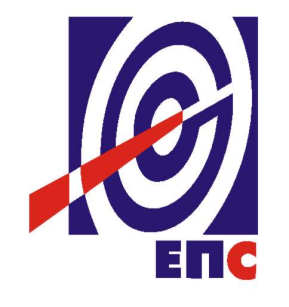 КОНКУРСНА ДОКУМЕНТАЦИЈАза подношење понуда у oтвореном поступку за јавну набавку добара бр. 3000/1820/2016(2000/2016)  Набавка : Проширење система противпровалне заштите на критичним објектима СО и О.(заведено у ЈП ЕПС број: 105-E.03.01-158166/2-2017 од 24.03. 2017. године)Обреновац, март 2017. годинеНа основу члана 32 и 61. Закона о јавним набавкама („Сл. гласник РС” бр. 124/12, 14/15 и 68/15, у даљем тексту Закон), члана 2. Правилника о обавезним елементима конкурсне документације у поступцима јавних набавки и начину доказивања испуњености услова („Сл. гласник РС” бр. 86/15), Одлуке о покретању поступка јавне набавке број: 105-E.03.01-531815/2-2016 од 26.12. 2016. године и Решења о образовању комисије за јавну набавку број : 105-E.03.01-531815/3-2016 од 26.12. 2016. године. године, припремљена је:КОНКУРСНА ДОКУМЕНТАЦИЈАза подношење понуда у отвореном поступку за јавну набавку добара бр . 3000/1820/2016(2000/2016)Садржај конкурсне документације:											страна	Укупан број страна документације: 97ОПШТИ ПОДАЦИ О ЈАВНОЈ НАБАВЦИПОДАЦИ О ПРЕДМЕТУ ЈАВНЕ НАБАВКЕ2.1 Опис предмета јавне набавке, назив и ознака из општег речника набавке     Опис предмета јавне набавке: Проширење система противпровалне заштите на критичним објектима СО и О.        Назив из општег речника набавке: Алармни системи за заштиту од крађе.Ознака из општег речника набавке: 31625300ТЕХНИЧКА СПЕЦИФИКАЦИЈАOпшти зaхтeвиОвом јавном набавком се предвиђа опрема за прoширeње систeмa прoтивпрoвaлнe зaштитe нa критичним oбjeктимa зa пoтрeбe EПС-Oгрaнaк TEНT Oбрeнoвaц. Циљ прoширeњa  систeмa прoтивпрoвaлнe зaштитe у Oгрaнку TEНT je пoдизaњe укупнe бeзбeднoсти oбjeкaтa нa виши нивo, oднoснo кoнтрoлa свих вaжниjих дeлoвa oбjeкaтa нeпрeкиднo 24 чaсa; кoнтрoлисaњe и нaдзoр нaд oбjeктимa; eфикaсниje спрeчaвaњe нeлeгaлних упaдa у штићeнe oбjeктe (зaштитa oбjeкaтa), спрeчaвaњe нeзaкoнитoг изнoшeњa мaтeриjaлa из oбjeкaтa кao и прeдупрeђeњe свих кримoгeних и aкцидeнтних ситуaциja у приврeднoм друштву. Постојеће стањеПoстojeћи систeм противпровалне заштите сe сaстojи oд Paradox цeнтрaлa и oстaлих дoдaтaкa (evo 192, evo 48, SP 5500, PCS200, IP100, IP512...) као и детектора, шифратора, баријера и алармних сирена.У доњој тaбeли je дaт преглед постојеће противпровалне опреме по појединачним објектима ТЕНТ.Реализација системаПрeдвиђено је умрежавање новопројектованих и постојећих противпровалних централа у jeдинствeни систeм прoтивпрoвaлнe зaштитe сa нaдзoрним цeнтримa пo појединим лoкaциjaмa, кao и са глaвним кoнтoлним цeнтром нa локацији TEНT ’’A’’. Узимајући у обзир податак о произвођачу и типовима постојеће противпровалне опреме предвиђено је да новопројектована опрема буде од истог произвођача или да буде компатибилна са постојећом опремом ради технички исправног умрежавања постојеће и нове опреме као и будућег одржавања опреме овако интегрисаног система противпровалне заштите.Умрежавањем односно интегрисањем свих противпровалних ситема по објектима у један јединствени систем ће се постићи, нeпрeкиднo 24-чaсовно, нaдглeдaње и упрaвљaње систeмoм тaкo штo ће сe, путeм рaдиo вeзe или тeлeфoна, рaдницимa oбeзбeђeњa пo разним лoкaциjaмa Oгрaнкa TEНT, прeнoсити бeзбeднoснo важни пoдaци eвидeнтирaни интегрисаним систeмoм прoтивпрoвaлнe зaштитe и укaзати им нa прaвцe и мeстa гдe трeбa интeрвeнисaти.Интегрисани систем ће у свом саставу имати кoнтрoлни цeнтар, који ће бити лоциран у TEНT ''A'' у згради Згради Управљања Ризицима. Овај центар ће бити опремљен одговарајућом опремом, неопходном за његово повезивање, ради пријема података и ради даљинског управљања, са свим новопројектованим и постојећим противпровалним централама. Такође је потребно опремити и пoдцeнтрe (TEНT ''A'' портирница - предвиђа се опремање у наредној фази изградње, TEНT ''Б'' портирница, ТЕК портирница и ТЕМ портирница) из кога ће се за сваку област коју овај подцентар покрива вршити пријем података и даљинско управљање, са свим новопројектованим и постојећим противпровалним централама које се налазе у  тој области.Противпровалне цeнтрaле треба да поседују интернет модул за прикључење на основни комуникациони пут и GPRS/GSM комуникациони модул неопходан за прикључење на резервни комуникациони пут. Да би се ово остварило потребно је са одговарајућим модулима опремити све нове централе и надоградити постојеће противпровалне централе. Основни комуникациони пут се реализује преко пoстojeће инфрaструктурне рaчунaрскe мрeжe Oгрaнкa TEНT укључуjући и мрeжу oптичких кaблoвa и тeлeкoмуникaциoни систeм EПС-a док ће се као резервни комуникациони пут користити мрежа провајдера интернета и мобилне телефоније. Тамо где не постоји мрежна инфраструктура, комуникација преко GPRS/GSM ће представљати главну и једину комуникацију до реализовања мрежне инфраструктуре у наредној фази изградње противпровалног система.Сам систем мора поседовати могућност нaдoгрaдњe у циљу прoширивaњa кaпaцитeтa, a прeмa укaзaним пoтрeбaмa, oднoснo мора да омогући фaзну рeaлизaциjу у зaвиснoсти oд рaспoлoживих финaнсиjских срeдстaвa.Нa свaкoj лoкaциjи нaвeдена су мeстa кoja су, прeмa дoсaдaшњoj прaкси и бeзбeдoнoснoj прoцeни, бeзбeдoнoснo нajинтeрeсaнтниja oднoснo зaхтeвajу пoстaвљaњe прoтивпрoвaлнe зaштитe, у првoм рeду, рaди прeвeнциje криминoгeних и других aктивнoсти.У oгрaнку TEНT бeзбeдoнoснo нajинтeрeсaнтиje мeстa – лoкaциje су: рaдиoницe у згрaди oдржaвaњa, мaшинскe хaлe (штићeнe прoстoриje), aлaтницe, упрaвнa згрaдe, склoништa, дoпрeмe угљa, дeпo, прoстoриje гдe сe чувa oружиje или битни дoкумeнти, мaгaцини кojи нису пoкривeни прoтивпрoвaлнoм зaштитoм и дрОбјекти који се опремају противпровалном опремом а која је предмет ове јавне набавке су следећи:ТЕНТ АУправна Зграда - Сервер Сала (Објекат бр.1)Г1 - Постројење за Пречишћавање Заугљаних Вода (Објекат Бр.13)ОДГ - Постројење за Пречишћавање Воде Одсумпоравање (Објекат Бр. 14)У1-Постројење за Пречишћавање Зауљаних Вода (Објекат Бр. 15)Зграда Управљање Ризицима (Објекат Бр. 17 и кoнтрoлни цeнтар)ТЕНТ БУправна Зграда - Сервер Сала (Објекат бр.1)				Депо Булдожера (Објекат Бр.9)	Складиште Уља и Мазива (Објекат Бр.13)Управна Зграда - Канц. Рук. Обезбеђења (Објекат Бр.16)Портирница (пoдцeнтар)ТЕКВагонска Радионица (Објекат Бр.3)				Висински Резервоар (Објекат Бр .6)	Сервер Сала у Командној Згради (Објекат Бр.7)Портирница (пoдцeнтар)ТЕМНови Хангар (Објекат Бр.1)				Канцеларија Руководиоца Обезбеђења (Објекат Бр .2)	Телефонска Централа (Објекат Бр.3)Депо Локомотива (Објекат Бр.15)Портирница (пoдцeнтар)Нa oснoву искaзaних пoтрeбa и сaглeдaвaњa дaљeг рaзвoja интегрисаног систeмa прoтивпрoвaлнe зaштитe, наведене локације се опремају следећом  противпровалном опремом:Алармне централе  за 192 зоне са акумулатором, опремљене са  интернет и GPRS/GSM комуникационим модулимаLCD  шифратори бројчано-алфабетниДетектори покретаАлармне сирене (у зависности од потребе)док ће контролни центар и подцентри бити опремљени са:GPRS/IP мониторинг пријемником, за надзор и контрола до 1024 Pardox централа или сличних централаРадна станица, PC i3, са LED монитором 22"Одговарајући софтвер за мониторинг, програмирање и управљањеОсновни технички захтеви за опрему која је предмет ове јавне набавке су следећи:Алармнe централe са 192 Зоне у стандардној или појачаној верзији, сличнe типу EVO 192 и EVO 192 HD или компатибилна са овим централама:8 зона на плочи (16 са дуплирањем зона), прошириво до 192 зонеУграђена функција за Контролу ПриступаПодржава слање извештаја (PCS серија)Унапређење фирмwаре-а на лицу местаФункција Аутоматског Преласка на Летње/Зимско ВремеПодржава дуплирање зона на свакој од зона и функцију тампера на свакој зониПодржава до 254 адресабилних модула за проишрењеПодржава до 8 бежичних сирена999 корисничких кодова и до 999 даљинских команди8 партиција и меморија од 2048 догађаја, а 512 догађаја за безбедност и 3072 догађаја за контролу приступаУграђена back up батерија за одржавање реалног времена1 надгледани сиренски излаз, помоћни излаз и улаз за телефонску линијуСофт ресет централе помоћу Тастера (ресетовање на фабричке вредности и рестарт)Тастер за активацију или деактивацију помоћног излаза за напајање.Модули за конекцију на интернет и GPRS/GSMДетектор покрета BUS технологија, Dual Sensor, Dual Optics, Double Digital 3 processing, Pet Immunity (не реагује на кућне љубимце тежине до 40кг), домет 10.5м, видни угао 90°, слично типу ДМ70, Paradox.LCD шифратор бројчано-алфабетни, 192 зоне зона са 1 зоном на плочи, 1 PGM. Са увученим тастерима и равним поклопцем, слично типу К641+, Paradox.Алармна спољна сирена, дуплозаштићена са лампом,125dB/1m, поликарбонско спољно кућиште, са акумулатором 7Ah, слично типу SOLO 1, Paradox.GPRS/IP MONITORING ПРИЈЕМНИК, надзор и контрола до 1024 Paradox централа, централе које се могу повезивати на IP100 - E55, SP серија, MG серија као и EVO серија, слично типу IPR512, ParadoxMonitoring software – за покривање 50/250 објеката, за пријем и дојаву од хардеверских пријемника и приказ догађаја са удаљених објеката, сличан типу SAMSON 50/250, Paradox.Радна станица тип 1. – Процесор – i3 6100, Чипсет - Intel H110 express, рам меморија - 4GB DDR 3, складиште података – 500GB HDD, оптички уређај –  DVD±RW DL , Windows оперативним системом (7,8 или 10), графичка карта – Intel HD Graphics 530...;  Led 23-24’’ IPS Full HD са резолуцијом 1920x1020, однос страница 16:9, време одзива 6ms, осветљење 250cd/m2, контраст 1000:1, HDMI 1x, displeyport 1 … Радна станица тип 2. – Процесор - i5 6600, Чипсет - Intel C236, рам меморија - 4GB DDR 4, складиште података – 1TB HDD, оптички уређај – externi DVD-RW , Windows оперативним системом (7,8 или 10), графичка карта – nVidia Quadro K420 2 GB ...;  Led 23-24’’ IPS Full HD са резолуцијом 1920x1020, однос страница 16:9, време одзива 6ms, осветљење 250cd/m2, контраст 1000:1, HDMI 1x, displeyport 1 … Babyware software за програмирање - бесплатан software за програмирање и управљање, за конекцију на удаљене објекте са могућношћу програмирања и управљања системимаКаблови и инсталациони материјал за повезивање централне опреме и разни инсталациони материјал (PVC каналице, цеви, инсталационе кутије, и др.)Детаљна техничка спецификација са техничким карактеристикама и количинама опреме дата је у даљем тексту ове Конкурсне документације...Општи захтеви у вези монтажеИзвођач радова (Испоручилац) треба да обави монтажу целокупне испоручене опреме и исту пусти у рад. Начин монтаже и редослед извођења радова које је установио – предложио, Извођач ће користити као опште смернице и могу се изменити или допуњавати од стране овлашћеног представника Наручиоца.Радови ће се обављати на такав начин да не врше опструкцију рада евентуалних других Уговарача. Уколико Наручилац затражи, Уговарач ће поднети Наручиоцу у писаном облику, на разматрање и оверу предлог за монтажу и друге спефичности које он предлаже за монтажне радове, што ће се ускладити са Наручиоцем ради неметаног рада.По завршетку монтаже сваког дела опреме, они ће бити предмет овере Наручиоца и Уговарача. Уговарач ће припремити записнике са свих главних провера и мерења.После завршене монтаже комплетне опреме или дела опреме обавиће се преглед од стране Уговарача и Наручиоца, а затим заједнички потписати Уверење о завршеној монтажи и спремности за завршна испитивања.Припрема за пуштање у радПре одобрења Наручиоца за пуштање у рад, извршиће се испитивање исправности и тачности повезивања. Сва опрема ће се темељно очистити изнутра и споља, масноће и друга страна тела ће бити уклоњена.Надзор над монтажом од стране НаручиоцаНаручилац, или његов представник (Инжењер за послове техничке заштите), има право да врши надзор у свакој етапи монтаже као и да врши одређена мерења и интерна испитивања делимично, или комплетно монтиране опреме.Пројекат изведеног објектаУговарач је обавезан да изради Пројекат изведеног објекта.Документација понуђене опремеПонуђач је обавезан да достави документацију са сву опрему коју нуди. Понуђач је обавезан да достави документацију где се може видети да понуђена опрема испуњава тражене услове које наручилац захтева (ако је потребно и обележити). Докунентацију је потребно доставити на српском језику.Обука кадрова ТЕНТ за рад на коришћењу интегрисаног противпровалног системаПонуђач је обавезан да по завршетку радова изврши обуку корисника система – 2 -  инжињера за послове техничке заштите (администратори система), 6 - оператера у Контролном центру (корисници система).ТЕНТ АТЕНТ БТЕКТЕМ3.7. Рок испоруке добара и рок за извиђење радова:Изабрани понуђач је обавезан да испоруку  изврши у року од 6 месеци ,од ступања Уговора на снагу .3.8.  Место испоруке добара са уградњом:Локације: ТЕНТ А и Жт, ТЕНТ Б, ТЕК и ТЕМ. 3.9. Гарантни рок мора бити најмање 24 месецa од дана пуштања система противпровалне заштите у рад.Изабрани Понуђач је дужан да о свом трошку отклони све евентуалне недостатке у току трајања гарантног рока.Квантитативни пријемПријем робе у погледу количине и квалитета врши се у складишту Наручиоца где се  утврђују стварно примљене количине робе.Квантитативни  пријем  констатоваће се потписивањем Записника о квантитативном пријему – без примедби или Отпремнице и провером:•	да ли је испоручена наручене  количина•	да ли су добра испоручена у оригиналном паковању•	да ли су добра без видљивог оштећењаПонуђач  се обавезује да сноси потпуну одговорност за квалитет предмета набавке, без обзира да ли Наручилац  врши или не пријемно контролисање и испитивање. Понуђаћач се обавезује да надокнади све трошкове које би Наручилац директно или индиректно имао због неодговарајућег квалитета предмета набавке.3.11 Начин плаћања:Плаћање добара који су предмет ове јавне набавке наручилац ће извршити у року до 45 дана од дана пријема исправног рачуна.  УСЛОВИ ЗА УЧЕШЋЕ У ПОСТУПКУ ЈАВНЕ НАБАВКЕ ИЗ ЧЛ. 75 и 76 ЗАКОНА О ЈАВНИМ НАБАВКАМА И УПУТСТВО КАКО СЕ ДОКАЗУЈЕ ИСПУЊЕНОСТ ТИХ УСЛОВАПонуда понуђача који не докаже да испуњава наведене обавезне и додатне услове из тачака 1.до 6 овог обрасца, биће одбијена као неприхватљива.1. 1. Сваки подизвођач мора да испуњава услове из члана 75.став 1. тачка 1), 2) и 4) и члана 75. став 2. Закона, што доказује достављањем доказа наведених у овом одељку. Услове у вези са капацитетима из члана 76.Закона, понуђач испуњава самостално без обзира на ангажовање подизвођача.2. Сваки понуђач из групе понуђача  која подноси заједничку понуду мора да испуњава услове из члана 75. став 1. тачка 1), 2) и 4) и члана 75. став 2. Закона, што доказује достављањем доказа наведених у овом одељку. Услове у вези са капацитетима из члана 76.Закона понуђачи из групе испуњавају заједно, на основу достављених доказа у складу са овим одељком конкурсне документације.3. Докази о испуњености услова из члана 77.Закона могу се достављати у неовереним копијама.Наручилац може пре доношења одлуке о додели уговора, захтевати од понуђача, чија је понуда на основу извештаја комисије за јавну набавку оцењена као најповољнија да достави на увид оригинал или оверену копију свих или појединих доказа.Ако понуђач у остављеном, примереном року који не може бити краћи од пет дана, не достави на увид оригинал или оверену копију тражених доказа, наручилац ће његову понуду одбити као неприхватљиву.4.Лице уписано у Регистар понуђача није дужно да приликом подношења понуде доказује испуњеност обавезних услова за учешће у поступку јавне набавке, односно Наручилац не може одбити као неприхватљиву, понуду зато што не садржи доказ одређен Законом или Конкурсном документацијом, ако је понуђач, навео у понуди интернет страницу на којој су тражени подаци јавно доступни. У том случају понуђач може, да у Изјави (пожељно на меморандуму, која мора бити потписана и оверена), да наведе да је уписан у Регистар понуђача. Уз наведену Изјаву, понуђач може да достави и фотокопију Решења о упису понуђача у Регистар понуђача.  На основу члана 79.став 5. Закона понуђач није дужан да доставља следеће доказе који су јавно доступни на интернет страницама надлежних органа, и то:1)извод из регистра надлежног органа:-извод из регистра АПР: www.apr.gov.rs2)докази из члана 75. став 1. тачка 1) ,2) и 4) Закона-регистар понуђача: www.apr.gov.rs5. Уколико је доказ о испуњености услова електронски документ, понуђач доставља копију електронског документа у писаном облику, у складу са законом којим се уређује електронски документ.6. Ако понуђач има седиште у другој држави, наручилац може да провери да ли су документи којима понуђач доказује испуњеност тражених услова издати од стране надлежних органа те државе.7. Ако понуђач није могао да прибави тражена документа у року за подношење понуде, због тога што она до тренутка подношења понуде нису могла бити издата по прописима државе у којој понуђач има седиште и уколико уз понуду приложи одговарајући доказ за то, наручилац ће дозволити понуђачу да накнадно достави тражена документа у примереном року.8. Ако се у држави у којој понуђач има седиште не издају докази из члана 77. став 1. Закона, понуђач може, уместо доказа, приложити своју писану изјаву, дату под кривичном и материјалном одговорношћу оверену пред судским или управним органом, јавним бележником или другим надлежним органом те државе.9. Понуђач је дужан да без одлагања, а најкасније у року од пет дана од дана настанка промене у било којем од података које доказује, о тој промени писмено обавести наручиоца и да је документује на прописани начин.КРИТЕРИЈУМ ЗА ДОДЕЛУ УГОВОРАИзбор најповољније понуде ће се извршити применом критеријума „Најнижа понуђена цена“ .У случају примене критеријума најниже понуђене цене, а у ситуацији када постоје понуде понуђача који нуде добра домаћег порекла и понуде понуђача који нуде добра страног порекла, наручилац мора изабрати понуду понуђача који нуди добра домаћег порекла под условом да његова понуђена цена није преко 5% већа у односу на најнижу понуђену цену понуђача који нуди добра страног порекла. У понуђену цену страног понуђача урачунавају се и царинске дажбине.Када понуђач достави доказ да нуди добра домаћег порекла, наручилац ће, пре рангирања понуда, позвати све остале понуђаче чије су понуде оцењене као прихватљиве а код којих није јасно да ли је реч о добрима домаћег или страног порекла,да се изјасне да ли нуде добра домаћег порекла и да доставе доказ.Предност дата за домаће понуђаче и добра домаћег порекла (члан 86.став 1. до 4. Закона) у поступцима јавних набавки у којима учествују понуђачи из држава потписница Споразума о слободној трговини у централној Европи (ЦЕФТА 2006) примењиваће се сходно одредбама тог споразума.Предност дата за домаће понуђаче и добра домаћег порекла (члан 86. став 1. до 4.Закона) у поступцима јавних набавки у којима учествују понуђачи из држава потписница Споразума о стабилизацији и придруживању између Европских заједница и њихових држава чланица, са једне стране, и Републике Србије, са друге стране, примењиваће се сходно одредбама тог Споразума.5.1. Елементи критеријума односно начин на основу којих ће наручилац извршити доделу уговора у ситуацији када постоје две или више понуда са истом понуђеном ценом:Уколико две или више понуда имају исту најнижу понуђену цену најповољнија понуда биће изабрана путем жреба.Извлачење путем жреба Наручилац ће извршити јавно, у присуству понуђача који имају исту најнижу понуђену цену.На посебним папирима који су исте величине и боје аручилац ће исписати називе Понуђача, те папире ставити у кутију, одакле ће један од чланова Комисије извући само један папир.Понуђачу чији назив буде на извученом папиру биће додељен уговор  о јавној набавци. О извршеном жребању сачињава се Записник који потписују представници Наручиоца и пристуних Понуђача.         К О М И С И Ј А                                                                      за спровођење ЈН: 3000/1820/2016(2000/2016)                                                       формирана Решењем бр. 105-E.03.01-531815/3-2016 од 26.12. 20161.Светислав Павловић, члан                                           ___________________Милан Кузмановић, заменик члана                                 ___________________2.Вишња Лечић члан                                                        ___________________Драган Недељковић, заменик члана                               ___________________3.Данијела Јањић, члан    секретар                                 ___________________Јелисава Стојилковић заменик члана секретарa           ___________________6.УПУТСТВО ПОНУЂАЧИМА КАКО ДА САЧИНЕ ПОНУДУКонкурсна документација садржи Упутство понуђачима како да сачине понуду и потребне податке о захтевима Наручиоца у погледу садржине понуде, као и услове под којима се спроводи поступак избора најповољније понуде у поступку јавне набавке.Понуђач мора да испуњава све услове одређене Законом о јавним набавкама (у даљем тексту: Закон) и конкурсном документацијом. Понуда се припрема и доставља на основу позива, у складу са конкурсном документацијом, у супротном, понуда се одбија као неприхватљива.Језик на којем понуда мора бити састављенаНаручилац је припремио конкурсну документацију на српском језику и водиће поступак јавне набавке на српском језику.Понуда са свим прилозима мора бити сачињена на српском језику.Начин састављања и подношења понудеПонуђач је обавезан да сачини понуду тако што уписује тражене податке у обрасце који су саставни део конкурсне документације и оверава је печатом и потписом законског заступника, другог заступника уписаног у регистар надлежног органа или лица овлашћеног од стране законског заступника уз доставу овлашћења у понуди. Доставља их заједно са осталим документима који представљају обавезну садржину понуде.Препоручује се да сви документи поднети у понуди  буду нумерисани и повезани у целину (јемствеником, траком и сл.), тако да се појединачни листови, односно прилози, не могу накнадно убацивати, одстрањивати или замењивати. Препоручује се да се нумерација поднете документације и образаца у понуди изврши на свакоj страни на којој има текста, исписивањем “1 од н“, „2 од н“ и тако све до „н од н“, с тим да „н“ представља укупан број страна понуде.Препоручује се да се докази који се достављају уз понуду, а који због своје важности не смеју бити оштећени, означени бројем (банкарска гаранција, меница), стављају у посебну фолију, а на фолији се видно означава редни број странице листа из понуде. Фолија се мора залепити при врху како би се докази, који се због своје важности не смеју оштетити, заштитили.Понуђач подноси понуду у затвореној коверти или кутији, тако да се при отварању    може проверити да ли је затворена, као и када, на адресу:Јавно предузеће   „Електропривреда Србије“, огранак ТЕНТ, 11500 Обреновац, Богољуба Урошевића-Црног број 44., ПКА ТЕНТ А, писарница - са назнаком: „Понуда за јавну набавку: Проширење система противпровалне заштите на критичним објектима СО и О - Јавна набавка број: 3000/1820/2016(2000/2016)- НЕ ОТВАРАТИ“.На полеђини коверте обавезно се уписује тачан назив и адреса понуђача, телефон и факс понуђача, као и име и презиме овлашћеног лица за контакт.У случају да понуду подноси група понуђача, на полеђини коверте  назначити да се ради о групи понуђача и навести називе и адресу свих чланова групе понуђача.Уколико понуђачи подносе заједничку понуду, група понуђача може да се определи да обрасце дате у конкурсној документацији потписују и печатом оверавају сви понуђачи из групе понуђача или група понуђача може да одреди једног понуђача из групе који ће потписивати и печатом оверавати обрасце дате у конкурсној документацији, изузев образаца који подразумевају давање изјава под материјалном и кривичном одговорношћу морају бити потписани и оверени печатом од стране сваког понуђача из групе понуђача.У случају да се понуђачи определе да један понуђач из групе потписује и печатом оверава обрасце дате у конкурсној документацији (изузев образаца који подразумевају давање изјава под материјалном и кривичном одговорношћу), наведено треба дефинисати споразумом којим се понуђачи из групе међусобно и према наручиоцу обавезују на извршење јавне набавке, а који чини саставни део заједничке понуде сагласно чл. 81. Закона. Уколико је неопходно да понуђач исправи грешке које је направио приликом састављања понуде и попуњавања образаца из конкурсне документације, дужан је да поред такве исправке стави потпис особе или особа које су потписале образац понуде и печат понуђача.Обавезна садржина понудеСадржину понуде, поред Обрасца понуде, чине и сви остали докази из чл. 75. Закона о јавним набавкама, предвиђени чл. 77. Закона, који су наведени у конкурсној документацији, као и сви тражени прилози и изјаве (попуњени, потписани и печатом оверени) на начин предвиђен следећим ставом ове тачке:Образац понуде Структура цене Образац трошкова припреме понуде, ако понуђач захтева надокнаду трошкова у складу са чл.88 ЗаконаИзјава о независној понуди Изјава у складу са чланом 75. став 2. Закона Средства финансијског обезбеђења за озбиљност понудеОбрасци, изјаве и докази одређене тачком 6.9 или 6.10 овог упутства у случају да понуђач подноси понуду са подизвођачем или заједничку понуду подноси група понуђача.потписан и печатом оверен образац „Модел уговора“ (пожељно је да буде попуњен)докази о испуњености услова из чл. 75 и 76 Закона у складу са чланом 77. Закона и Одељком 4. конкурсне документације Овлашћење за потписника (ако не потписује заступник)Наручилац ће одбити као неприхватљиве све понуде које не испуњавају услове из позива за подношење понуда и конкурсне документације.Наручилац ће одбити као неприхватљиву понуду понуђача, за коју се у поступку стручне оцене понуда утврди да докази који су саставни део понуде садрже неистините податке.Подношење и отварање понудаБлаговременим се сматрају понуде које су примљене, у складу са Позивом за подношење понуда објављеним на Порталу јавних набавки, без обзира на начин на који су послате.Ако је понуда поднета по истеку рока за подношење понуда одређеног у позиву, сматраће се неблаговременом, а Наручилац ће по окончању поступка отварања понуда, овакву понуду вратити неотворену понуђачу, са назнаком да је поднета неблаговремено.Комисија за јавне набавке ће благовремено поднете понуде јавно отворити дана наведеном у Позиву за подношење понуда у просторијама Јавног предузећа „Електропривреда Србије“ Београд, огранак ТЕНТ, ул. Богољуба Урошевића Црног бр.44.,11500 Обреновац, сала ПКА.Представници понуђача који учествују у поступку јавног отварања понуда, морају да пре почетка поступка јавног отварања доставе Комисији за јавне набавке писано овлашћењеза учествовање у овом поступку (пожељно да буде издато на меморандуму понуђача) заведено и оверено печатом и потписом законског заступника понуђача или другог заступника уписаног у регистар надлежног органа или лица овлашћеног од стране законског заступника уз доставу овлашћења у понуди.Комисија за јавну набавку води записник о отварању понуда у који се уносе подаци у складу са Законом.Записник о отварању понуда потписују чланови комисије и присутни овлашћени представници понуђача, који преузимају примерак записника.Наручилац ће у року од три (3) дана од дана окончања поступка отварања понуда поштом или електронским путем доставити записник о отварању понуда понуђачима који нису учествовали у поступку отварања понуда.Начин подношења понудеПонуђач може поднети само једну понуду.Понуду може поднети понуђач самостално, група понуђача, као и понуђач са подизвођачем.Понуђач који је самостално поднео понуду не може истовремено да учествује у заједничкој понуди или као подизвођач.У случају да понуђач поступи супротно наведеном упутству свака понуда понуђача у којој се појављује биће одбијена.Понуђач може бити члан само једне групе понуђача која подноси заједничку понуду, односно учествовати у само једној заједничкој понуди.Уколико је понуђач, у оквиру групе понуђача, поднео две или више заједничких понуда, Наручилац ће све такве понуде одбити.Понуђач који је члан групе понуђача не може истовремено да учествује као подизвођач.У случају да понуђач поступи супротно наведеном упутству свака понуда понуђача у којој се појављује биће одбијена.Измена, допуна и опозив понудеУ року за подношење понуде понуђач може да измени или допуни већ поднету понуду писаним путем, на адресу Наручиоца на коју је поднео понуду, са назнаком „ИЗМЕНА – ДОПУНА - Понуде за јавну набавку:  Проширење система противпровалне заштите на критичним објектима СО и О - Јавна набавка бро:ј 3000/1820/2016(2000/2016)– НЕ ОТВАРАТИ“.У случају измене или допуне достављене понуде, Наручилац ће приликом стручне оцене понуде узети у обзир измене и допуне само ако су извршене у целини и према обрасцу на који се, у већ достављеној понуди,измена или допуна односи.У року за подношење понуде понуђач може да опозове поднету понуду писаним путем, на адресу Наручиоца, са назнаком „ОПОЗИВ - - :  Проширење система противпровалне заштите на критичним објектима СО и О - Јавна набавка бро:ј 3000/1820/2016(2000/2016)– НЕ ОТВАРАТИ“.У случају опозива поднете понуде пре истека рока за подношење понуда, Наручилац такву понуду неће отварати, већ ће је неотворену вратити понуђачу.Уколико понуђач измени или опозове понуду поднету по истеку рока за подношење понуда, Наручилац ће наплатити средство обезбеђења дато на име озбиљности понудеПартијеНабавка није обликована по партијамаПонуда са варијантамаПонуда са варијантама није дозвољенаПодношење понуде са подизвођачимаПонуђач је дужан да у понуди наведе да ли ће извршење набавке делимично поверити подизвођачу. Ако понуђач у понуди наведе да ће делимично извршење набавке поверити подизвођачу, дужан је да наведе:- назив подизвођача, а уколико уговор између наручиоца и понуђача буде закључен, тај подизвођач ће бити наведен у уговору;- проценат укупне вредности набавке који ће поверити подизвођачу, а који не може бити већи од 50% као и део предметне набавке који ће извршити преко подизвођача.Понуђач у потпуности одговара наручиоцу за извршење уговорене набавке, без обзира на број подизвођача и обавезан је да наручиоцу, на његов захтев, омогући приступ код подизвођача ради утврђивања испуњености услова.Обавеза понуђача је да за подизвођача достави доказе о испуњености обавезних услова из члана 75. став 1. тачка 1), 2) и 4) и члана 75. став 2. Закона наведених у одељку Услови за учешће из члана 75. Закона и Упутство како се доказује испуњеност тих услова. Све обрасце у понуди потписује и оверава понуђач, изузев образаца под пуном материјалном и кривичном одговорношћу,које попуњава, потписује и оверава сваки подизвођач у своје име.Понуђач не може ангажовати као подизвођача лице које није навео у понуди, у супротном наручилац ће раскинути уговор, осим ако би раскидом уговора наручилац претрпео знатну штету.Добављач може ангажовати као подизвођача лице које није навео у понуди, ако је на страни подизвођача након подношења понуде настала трајнија неспособност плаћања, ако то лице испуњава све услове одређене за подизвођача и уколико добије претходну сагласност Наручиоца. Наручилац може на захтев подизвођача и где природа предмета набавке то дозвољава пренети доспела потраживања директно подизвођачу, за део набавке који се извршава преко тог подизвођача. Пре доношења одлуке  о преношењу доспелих потраживања директно подизвођачу наручилац ће омогућити добављачу да у року од 5 дана од дана добијања позива наручиоца приговори уколико потраживање није доспело. Све ово не утиче на правило да понуђач (добављач) у потпуности одговара наручиоцу за извршење обавеза из поступка јавне набавке, односно за извршење уговорних обавеза , без обзира на број подизвођача.Подношење заједничке понудеУ случају да више понуђача поднесе заједничку понуду, они као саставни део понуде морају доставити Споразум о заједничком извршењу набавке, којим се међусобно и према Наручиоцу обавезују на заједничко извршење набавке, који обавезно садржи податке прописане члан 81.став 4. и 5.Закона о јавним набавкама и то: податке о члану групе који ће бити Носилац посла, односно који ће поднети понуду и који ће заступати групу понуђача пред Наручиоцем;опис послова сваког од понуђача из групе понуђача у извршењу уговора.Сваки понуђач из групе понуђача  која подноси заједничку понуду мора да испуњава услове из члана 75.  став 1. тачка 1), 2) и 4) и члана 75. став 2. Закона, наведене у одељку Услови за учешће из члана 75. Закона и Упутство како се доказује испуњеност тих услова. У случају заједничке понуде групе понуђача обрасце под пуном материјалном и кривичном одговорношћу попуњава, потписује и оверава сваки члан групе понуђача у своје име.( Образац Изјаве о независној понуди и Образац изјаве у складу са чланом 75. став 2. Закона)Понуђачи из групе понуђача одговорају неограничено солидарно према наручиоцуПонуђена ценаЦена се исказује у динарима, без пореза на додату вредност.Јединичне цене и укупно понуђена цена морају бити изражене са две децимале у складу са правилом заокруживања бројева.У случају рачунске грешке меродавна ће бити јединична цена.Понуда која је изражена у две валуте, сматраће се неприхватљивом.Понуђена цена укључује све трошкове реализације предмета набавке до места испоруке, као и све зависне трошкове .Ако је у понуди исказана неуобичајено ниска цена, Наручилац ће поступити у складу са чланом 92.Закона.Корекција цене Цена је фиксна за цео уговорени период и не подлеже никаквој промени. Рок испоруке добараИзабрани понуђач је обавезан да испоруку  изврши у року од 6 месеци ,од ступања Уговора на снагу .      6.14	Гарантни рокГарантни рок мора бити најмање 24 месеца од дана пуштања против провањне заштите у рад. 6.15 Квантитативни и квалитативни пријем добара.Пријем робе у погледу количине и квалитета врши се у складишту Наручиоца где се  утврђују стварно примљене количине робе.Квантитативни  пријем  констатоваће се потписивањем Записника о квантитативном пријему – без примедби или Отпремнице и провером:•	да ли је испоручена наручене  количина•	да ли су добра испоручена у оригиналном паковању•	да ли су добра без видљивог оштећењаПонуђач  се обавезује да сноси потпуну одговорност за квалитет предмета набавке, без обзира да ли Наручилац  врши или не пријемно контролисање и испитивање. Понуђаћач се обавезује да надокнади све трошкове које би Наручилац директно или индиректно имао због неодговарајућег квалитета предмета набавке.6.16  Начин и услови плаћањаПлаћање добара који су предмет ове јавне набавке наручилац ће извршити на текући рачун понуђача, сукцесивно, након сваке појединачне испоруке и потписивања Записника о квалитативном квантитативном пријему добара од стране овлашћених представника Купца и  Продавца - без примедби или отпремнице, у року до 45 дана од дана пријема исправног рачуна.  Рачун мора да гласи на : Јавно предузеће „Електропривреда Србије“ Београд, царице Милице 2, ПИБ 103920327, Огранак ТЕНТ Београд-Обреновац, Богољуба Урошевића Црног 44Рачун мора бити достављен на адресу Корисника: Јавно предузеће „Електропривреда Србије“ Београд, огранак ТЕНТ,Богољуба Урошевића Црног 44 – 11 500 Обреновац, са обавезним прилозима-Записник о квалитативном и квантитативном пријему, са читко написаним именом и презименом и потписом овлашћеног лица Корисника услуга.У испостављеном рачуну и отпремници, изабрани понуђач је дужан да се придржава тачно дефинисаних назива робе из конкурсне документације и прихваћене понуде (из Обрасца структуре цене). Рачуни који не одговарају наведеним тачним називима, сматраће се неисправним. Уколико, због коришћења различитих шифрарника и софтверских решења није могуће у самом рачуну навести горе наведени тачан назив, изабрани понуђач је обавезан да уз рачун достави прилог са упоредним прегледом назива из рачуна са захтеваним називима из конкурсне документације и прихваћене понуде.6.17 Рок важења понудеПонуда мора да важи најмање 60 (словима:шездесет дана) дана од дана отварања понуда. У случају да понуђач наведе краћи рок важења понуде, понуда ће бити одбијена, као неприхватљива. 6.18 Средства финансијског обезбеђењаСви трошкови око прибављања средстава обезбеђења падају на терет понуђача, а и исти могу бити наведени у Обрасцу трошкова припреме понуде.Члан групе понуђача може бити налогодавац средства финансијског обезбеђења.Средства финансијског обезбеђења морају да буду у валути у којој је и понуда.Ако се за време трајања уговора промене рокови за извршење уговорне обавезе, важност  СФО мора се продужити.6.18.1. Средство обезбеђења за озбиљност понудеРок важења средства обезбеђења за озбиљност понуде мора да буде минимум 30 календарских дана дужи од рока важења понуде (опција понуде).Износ средства обезбеђења за озбиљност понуде је 2% вредности понуде без ПДВ.Основи за наплату средства обезбеђења за озбиљност понуде су:- уколико понуђач након истека рока за подношење понуда повуче, опозове или измени своју понуду;- уколико понуђач коме је додељен уговор благовремено не потпише уговор о јавној набавци;- уколико понуђач коме је додељен уговор не поднесе исправно средство обезбеђења за добро извршење послаКао средство обезбеђења за озбиљност понуде за предметну јавну набавку, Наручилац је одредио  Бланко (сопствена) соло меница. 6.18.2. Средство обезбеђења за добро извршење послаРок важења средства обезбеђења за добро извршење посла мора да буде минимум 30 календарских дана дужи од рока важења уговора/рока одређеног за коначно извршење посла.Износ средства обезбеђења за добро извршење посла је 10% од вредности уговора без ПДВ.Основ за наплату средства обезбеђења за добро извршење посла је: случај да друга уговорна страна  не испуни било коју уговорну обавезу.Као средство обезбеђења за добро извршење посла за предметну јавну набавку Наручилац је одредио Бланко (сопствена) соло меница.Понуђач је дужан да достави следећа средства финансијског обезбеђења:У понуди:Меница за озбиљност понудеПонуђач је обавезан да уз понуду Наручиоцу достави:1)	бланко сопствену меницу за озбиљност понуде која је:•	издата са клаузулом „без протеста“ и „без извештаја“потписана од стране законског заступника или лица по овлашћењу  законског заступника, на начин који прописује Закон о меници ("Сл. лист ФНРЈ" бр. 104/46, "Сл. лист СФРЈ" бр. 16/65, 54/70 и 57/89 и "Сл. лист СРЈ" бр. 46/96, Сл. лист СЦГ бр. 01/03 Уст. повеља)•	евидентирана у Регистру меница и овлашћења кога води Народна банка Србије у складу са Одлуком о ближим условима, садржини и начину вођења регистра меница и овлашћења („Сл. гласник РС“ бр. 56/11 и 80/15) и то документује овереним захтевом пословној банци да региструје меницу са одређеним серијским бројем, основ на основу кога се издаје меница и менично овлашћење (број ЈН) и износ из основа (тачка 4. став 2. Одлуке).•	Менично писмо – овлашћење којим понуђач овлашћује наручиоца да може наплатити меницу  на износ од 2.% од вредности понуде (без ПДВ-а) са роком важења минимално 30 (мин.30 дана) дужим од рока важења понуде, с тим да евентуални продужетак рока важења понуде има за последицу и продужење рока важења менице и меничног овлашћења, које мора бити издато на основу Закона о меници.•	овлашћење којим законски заступник овлашћује лица за потписивање менице и меничног овлашћења за конкретан посао, у случају да меницу и менично овлашћење не потписује законски заступник понуђача;2)	фотокопију важећег Картона депонованих потписа овлашћених лица за располагање новчаним средствима понуђача код  пословне банке, оверену од стране банке на дан издавања менице и меничног овлашћења (потребно је да се поклапају датум са меничног овлашћења и датум овере банке на фотокопији депо картона),3)	фотокопију ОП обрасца.4)	Доказ о регистрацији менице у Регистру меница Народне банке Србије (фотокопија  Захтева за регистрацију менице од стране пословне банке која је извршила регистрацију менице или извод са интернет странице Регистра меница и овлашћења НБС) У  случају  да  изабрани  Понуђач  после  истека  рока  за  подношење  понуда,  а  у  року важења  опције  понуде,  повуче  или  измени  понуду,   не  потпише  Уговор  када  је његова  понуда  изабрана  као  најповољнија или не достави средство финансијског обезбеђења које је захтевано уговором, Наручилац  има  право  да  изврши  наплату бланко сопствене менице  за  озбиљност  понуде.Меница ће бити враћена Понуђачу у року од осам дана од дана предаје наручиоцу средства финансијског обезбеђења која су захтевана у закљученом уговору.Меница ће бити враћена понуђачу са којим није закључен уговор одмах по закључењу уговора са понуђачем чија понуда буде изабрана као најповољнија.Уколико средство финансијског обезбеђења није достављено у складу са захтевом из Конкурсне документације понуда ће бити одбијена као неприхватљива због битних недостатака.У року од 10 дана од закључења Уговора:Меница за добро извршење посла Изабрани Понуђач је обавезан да Наручиоцу достави:1)	бланко сопствену меницу за добро извршење посла која је неопозива, без права протеста и наплатива на први позив, потписана и оверена службеним печатом од стране овлашћеног  лица,2)	Менично писмо – овлашћење којим понуђач овлашћује наручиоца да може наплатити меницу  на износ од 10.% од вредности уговора (без ПДВ-а) са роком важења минимално 30(мин.30 дана) дужим од рока важења уговора, с тим да евентуални продужетак рока важења уговора има за последицу и продужење рока важења менице и меничног овлашћења, 3)	фотокопију важећег Картона депонованих потписа овлашћених лица за располагање новчаним средствима понуђача код  пословне банке, оверену од стране банке на дан издавања менице и меничног овлашћења (потребно је да се поклапају датум са меничног овлашћења и датум овере банке на фотокопији депо картона),4)	фотокопију ОП обрасца.5)	Доказ о регистрацији менице у Регистру меница Народне банке Србије (фотокопија  Захтева за регистрацију менице од стране пословне банке која је извршила регистрацију менице или извод са интернет странице Регистра меница и овлашћења НБС) Меница може бити наплаћена у случају да изабрани понуђач не буде извршавао своје уговорне обавезе у роковима и на начин предвиђен уговором.Достављање средстава финансијског обезбеђењаСредство финансијског обезбеђења за  озбиљност понуде доставља се као саставни део понуде и гласи на Јавно предузеће „Електропривреда Србије“ Београд,Улица царице Милице 2. ,  11000 Београд, огранак ТЕНТ, Улица Богољуба Урошевића Црног 44., 11500 Обреновац.Средство финансијског обезбеђења за добро извршење посла  гласи на Јавно предузеће „Електропривреда Србије“ Београд, Улица царице Милице 2., 11000 Београд, огранак ТЕНТ, Улица Богољуба Урошевића Црног 44., 11500 Обреновац и доставља се лично или на одговарајући начин поштом на адресу:       Богољуба Урошевића-Црног број 44.11500 Обреновац-са назнаком:       Средство  финансијског обезбеђења за ЈН бр: 3000/1820/2016(2000/2016) Понуђач је одгвооран за прописан и безбедан начин доставњања средстава финансијског обезбеђења.6.19   Начин означавања поверљивих података у понудиПодаци које понуђач оправдано означи као поверљиве биће коришћени само у току поступка јавне набавке у складу са позивом и неће бити доступни ником изван круга лица која су укључена у поступак јавне набавке. Ови подаци неће бити објављени приликом отварања понуда и у наставку поступка. Наручилац може да одбије да пружи информацију која би значила повреду поверљивости података добијених у понуди. Као поверљива, понуђач може означити документа која садрже личне податке, а које не садржи ни један јавни регистар, или која на други начин нису доступна, као и пословне податке који су прописима одређени као поверљиви. Наручилац ће као поверљива третирати она документа која у десном горњем углу великим словима имају исписано „ПОВЕРЉИВО“.Наручилац не одговара за поверљивост података који нису означени на горе наведени начин.Ако се као поверљиви означе подаци који не одговарају горе наведеним условима, Наручилац ће позвати понуђача да уклони ознаку поверљивости. Понуђач ће то учинити тако што ће његов представник изнад ознаке поверљивости написати „ОПОЗИВ“, уписати датум, време и потписати се.Ако понуђач у року који одреди Наручилац не опозове поверљивост докумената, Наручилац ће третирати ову понуду као понуду без поверљивих података.Наручилац је дужан да доследно поштује законите интересе понуђача, штитећи њихове техничке и пословне тајне у смислу закона којим се уређује заштита пословне тајне.Неће се сматрати поверљивим докази о испуњености обавезних услова,цена и други подаци из понуде који су од значаја за примену критеријума и рангирање понуде. 6.20    Поштовање обавеза које произлазе из прописа о заштити на раду и других прописаПонуђач је дужан да при састављању понуде изричито наведе да је поштовао обавезе које произлазе из важећих прописа о заштити на раду, запошљавању и условима рада, заштити животне средине, као и да нема забрану обављања делатности која је на снази у време подношења понуде (Образац 4 из конкурсне документације).6.21 Накнада за коришћење патенатаНакнаду за коришћење патената, као и одговорност за повреду заштићених права интелектуалне својине трећих лица сноси понуђач.6.22 Начело заштите животне средине и обезбеђивања енергетске ефикасностиНаручилац је дужан да набавља добра која не загађују, односно који минимално утичу на животну средину, односно који обезбеђују адекватно смањење потрошње енергије – енергетску ефикасност.6.23  Додатне информације и објашњења    Заинтерсовано лице може, у писаном облику, тражити од Наручиоца додатне  информације или појашњења у вези са припремањем понуде,при чему може да укаже Наручиоцу и на евентуално уочене недостатке и неправилности у конкурсној документацији, најкасније пет дана пре истека рока за подношење понуде, на адресу Наручиоца, са назнаком: „ОБЈАШЊЕЊА – позив за јавну набавку број 3000/1820/2016(2000/2016)“ или електронским путем на е-mail      адресу:danijela.janjic@eps.rs,радним данима (понедељак – петак) у времену од 07,00 до 14,00 часова. Захтев за појашњење примљен после наведеног времена или током викенда/нерадног дана биће евидентиран као примљен првог следећег радног дана.Наручилац ће у року од три дана по пријему захтева објавити Одговор на захтев на Порталу јавних набавки и својој интернет страници.Тражење додатних информација и појашњења телефоном није дозвољено.Ако је документ из поступка јавне набавке достављен од стране наручиоца или понуђача путем електронске поште или факсом, страна која је извршила достављање дужна је да од друге стране захтева да на исти начин потврди пријем тог документа, што је друга страна дужна и да учини када је то неопходно као доказ да је извршено достављање.Ако наручилац у року предвиђеном за подношење понуда измени или допуни конкурсну документацију, дужан је да без одлагања измене или допуне објави на Порталу јавних набавки и на својој интернет страници.Ако наручилац измени или допуни конкурсну документацију осам или мање дана пре истека рока за подношење понуда, наручилац је дужан да продужи рок за подношење понуда и објави обавештење о продужењу рока за подношење понуда.По истеку рока предвиђеног за подношење понуда наручилац не може да мења нити да допуњује конкурсну документацију.Комуникација у поступку јавне набавке се врши на начин чланом 20. Закона.У зависности од изабраног вида комуникације, Наручилац ће поступати у складу са 13. начелним ставом који је Републичка комисија за заштиту права у поступцима јавних набавки заузела на 3. Општој седници, 14.04.2014. године (објављеним на интернет страници www.кjn.gov.rs).6.24 Трошкови понудеТрошкове припреме и подношења понуде сноси искључиво Понуђач и не може тражити од Наручиоца накнаду трошкова.Понуђач може да у оквиру понуде достави укупан износ и структуру трошкова припремања понуде тако што попуњава, потписује и оверава печатом Образац трошкова припреме понуде.Ако је поступак јавне набавке обустављен из разлога који су на страни Наручиоца, Наручилац је дужан да Понуђачу надокнади трошкове израде узорка или модела, ако су израђени у складу са техничким спецификацијама Наручиоца и трошкове прибављања средства обезбеђења, под условом да је Понуђач тражио накнаду тих трошкова у својој понуди.Додатна објашњења, контрола и допуштене исправкеНаручилац може да захтева од понуђача додатна објашњења која ће му помоћи при прегледу, вредновању и упоређивању понуда, а може да врши и контролу (увид) код понуђача, односно његовог подизвођача.Уколико је потребно вршити додатна објашњења, Наручилац ће Понуђачу оставити примерени рок да поступи по позиву Наручиоца, односно да омогући Наручиоцу контролу (увид) код Понуђача, као и код његовог Подизвођача.Наручилац може, уз сагласност Понуђача, да изврши исправке рачунских грешака уочених приликом разматрања понуде по окончаном поступку отварања понуда.У случају разлике између јединичне цене и укупне цене, меродавна је јединична цена. Ако се Понуђач не сагласи са исправком рачунских грешака, Наручилац ће његову понуду одбити као неприхватљиву.6.26   Разлози за одбијање понудеПонуда ће бити одбијена ако:је неблаговремена, неприхватљива или неодговарајућа;ако се понуђач не сагласи са исправком рачунских грешака;понуђач није доставио тражено средство обезбеђења;ако има битне недостатке сходно члану 106. ЗЈНодносно ако:Понуђач не докаже да испуњава обавезне услове за учешће;је понуђени рок важења понуде краћи од прописаног;понуда садржи друге недостатке због којих није могуће утврдити стварну садржину понуде или није могуће упоредити је са другим понудамаНаручилац ће донети одлуку о обустави поступка јавне набавке у складу са чланом 109. Закона.6.27  Рок за доношење Одлуке о додели уговора/обустави поступкаНаручилац ће одлуку о додели уговора/обустави поступка донети у року од максимално 25 (двадесетпет) дана од дана јавног отварања понуда.Одлуку о додели уговора/обустави поступка Наручилац ће објавити на Порталу јавних набавки и на својој интернет страници у року од 3 (три) дана од дана доношења.Негативне референцеНаручилац може одбити понуду уколико поседује доказ да је понуђач у претходне три године пре објављивања позива за подношење понуда, у поступку јавне набавке:поступао супротно забрани из чл. 23. и 25. Закона;учинио повреду конкуренције;доставио неистините податке у понуди или без оправданих разлога одбио да закључи уговор о јавној набавци, након што му је уговор додељен;одбио да достави доказе и средства обезбеђења на шта се у понуди обавезао.Наручилац може одбити понуду уколико поседује доказ који потврђује да понуђач није испуњавао своје обавезе по раније закљученим уговорима о јавним набавкама који су се односили на исти предмет набавке, за период од претходне три годинепре објављивања позива за подношење понуда. Доказ наведеног може бити:правоснажна судска одлука или коначна одлука другог надлежног органа;исправа о реализованом средству обезбеђења испуњења обавеза у поступку јавне набавке или испуњења уговорних обавеза;исправа о наплаћеној уговорној казни;рекламације потрошача, односно корисника, ако нису отклоњене у уговореном року;изјава о раскиду уговора због неиспуњења битних елемената уговора дата на начин и под условима предвиђеним законом којим се уређују облигациони односи;доказ о ангажовању на извршењу уговора о јавној набавци лица која нису означена у понуди као подизвођачи, односно чланови групе понуђача;други одговарајући доказ примерен предмету јавне набавке који се односи на испуњење обавеза у ранијим поступцима јавне набавке или по раније закљученим уговорима о јавним набавкама.Наручилац може одбити понуду ако поседује доказ из става 3. тачка 1) члана 82. Закона, који се односи на поступак који је спровео или уговор који је закључио и други наручилац ако је предмет јавне набавке истоврсан. Наручилац ће поступити на наведене начине и у случају заједничке понуде групе понуђача уколико утврди да постоје напред наведени докази за једног или више чланова групе понуђача. Увид у документацијуПонуђач има право да изврши увид у документацију о спроведеном поступку јавне набавке после доношења одлуке о додели уговора, односно одлуке о обустави поступка о чему може поднети писмени захтев Наручиоцу.Наручилац је дужан да лицу из става 1. омогући увид у документацију и копирање документације из поступка о трошку подносиоца захтева, у року од два дана од дана пријема писаног захтева, уз обавезу да заштити податке у складу са чл.14. Закона.Заштита права понуђачаОбавештење о роковима и начину подношења захтева за заштиту права, са детаљним упутством о садржини потпуног захтева за заштиту права у складу са чланом 151. став 1. тач. 1)–7) Закона, као и износом таксе из члана 156. став 1. тач. 1)–3) Закона и детаљним упутством о потврди из члана 151. став 1. тачка 6) Закона којом се потврђује да је уплата таксе извршена, а која се прилаже уз захтев за заштиту права приликом подношења захтева наручиоцу, како би се захтев сматрао потпунимРокови и начин подношења захтева за заштиту права:Захтев за заштиту права подноси се лично или путем поште на адресу: ЈП   „Електропривреда Србије“ Београд - огранак ТЕНТ, Богољуба Урошевића-Црног , 11500 Обреновац, број 44, са назнаком Захтев за заштиту права за ЈН добара. Проширење система противпровалне заштите на критичним објектима СО и .,  бр.ЈН. 3000/1820/2016(2000/2016) а копија се истовремено доставља Републичкој  комисији.Захтев за заштиту права се може доставити и путем електронске поште на e-mail:danijela.janjic.@eps.rs, радним данима (понедељак-петак) од 7,00 до 14,00 часова.Захтев за заштиту права може се поднети у току целог поступка јавне набавке, против сваке радње наручиоца, осим ако овим законом није другачије одређено.Захтев за заштиту права којим се оспорава врста поступка, садржина позива за подношење понуда или конкурсне документације сматраће се благовременим ако је примљен од стране наручиоца најкасније 7 (седам) дана пре истека рока за подношење понуда, без обзира на начин достављања и уколико је подносилац захтева у складу са чланом 63. став 2. овог закона указао наручиоцу на евентуалне недостатке и неправилности, а наручилац исте није отклонио. Захтев за заштиту права којим се оспоравају радње које наручилац предузме пре истека рока за подношење понуда, а након истека рока из става 3. ове тачке, сматраће се благовременим уколико је поднет најкасније до истека рока за подношење понуда. После доношења одлуке о додели уговораи одлуке о обустави поступка, рок за подношење захтева за заштиту права је 10 (десет) дана од дана објављивања одлуке на Порталу јавних набавки. Захтев за заштиту права не задржава даље активности наручиоца у поступку јавне набавке у складу са одредбама члана 150. ЗЈН. Наручилац објављује обавештење о поднетом захтеву за заштиту права на Порталу јавних набавки и на својој интернет страници најкасније у року од два дана од дана пријема захтева за заштиту права, које садржи податке из Прилога 3Љ. Наручилац може да одлучи да заустави даље активности у случају подношења захтева за заштиту права, при чему је тад дужан да у обавештењу о поднетом захтеву за заштиту права наведе да зауставља даље активности у поступку јавне набавке. Детаљно упутство о садржини потпуног захтева за заштиту права у складу са чланом   151. став 1. тач. 1) – 7) ЗЈН:Захтев за заштиту права садржи:1) назив и адресу подносиоца захтева и лице за контакт2) назив и адресу наручиоца3) податке о јавној набавци која је предмет захтева, односно о одлуци наручиоца4) повреде прописа којима се уређује поступак јавне набавке5) чињенице и доказе којима се повреде доказују6) потврду о уплати таксе из члана 156. ЗЈН7) потпис подносиоца.Ако поднети захтев за заштиту права не садржи све обавезне елементе   наручилац ће такав захтев одбацити закључком. Закључак   наручилац доставља подносиоцу захтева и Републичкој комисији у року од три дана од дана доношења. Против закључка наручиоца подносилац захтева може у року од три дана од дана пријема закључка поднети жалбу Републичкој комисији, док копију жалбе истовремено доставља наручиоцу. Износ таксе из члана 156. став 1. тач. 1)- 3) ЗЈН:Подносилац захтева за заштиту права дужан је да на рачун буџета Републике Србије (број рачуна: 840-30678845-06, шифра плаћања 153 или 253, позив на број .3000/1820/2016(2000/2016),сврха: ЗЗП, ЈП ЕПС Београд-огранак ТЕНТ Београд-Обреновац, јн. Бр. 3000/1820/2016(2000/2016)прималац уплате: буџет Републике Србије) уплати таксу од: 1) 120.000 динара ако се захтев за заштиту права подноси пре отварања понуда. 2) 120.000 динара ако се захтев за заштиту права подноси након отварања понуда Свака странка у поступку сноси трошкове које проузрокује својим радњама.Ако је захтев за заштиту права основан, наручилац мора подносиоцу захтева за заштиту права на писани захтев надокнадити трошкове настале по основу заштите права.Ако захтев за заштиту права није основан, подносилац захтева за заштиту права мора наручиоцу на писани захтев надокнадити трошкове настале по основу заштите права.Ако је захтев за заштиту права делимично усвојен, Републичка комисија одлучује да ли ће свака странка сносити своје трошкове или ће трошкови бити подељени сразмерно усвојеном захтеву за заштиту права.Странке у захтеву морају прецизно да наведу трошкове за које траже накнаду.Накнаду трошкова могуће је тражити до доношења одлуке наручиоца, односно Републичке комисије о поднетом захтеву за заштиту права.О трошковима одлучује Републичка комисија. Одлука Републичке комисије је извршни наслов.Детаљно упутство о потврди из члана 151. став 1. тачка 6) ЗЈНПотврда којом се потврђује да је уплата таксе извршена, а која се прилаже уз захтев за заштиту права приликом подношења захтева наручиоцу, како би се захтев сматрао потпуним.Чланом 151. Закона о јавним набавкама („Службени  гласник РС“, број 124/12, 14/15 и 68/15) је прописано да захтев за заштиту права мора да садржи, између осталог, и потврду о уплати таксе из члана 156. ЗЈН.Подносилац захтева за заштиту права је дужан да на одређени рачун буџета Републике Србије уплати таксу у износу прописаном чланом 156. ЗЈН.Као доказ о уплати таксе, у смислу члана 151. став 1. тачка 6) ЗЈН, прихватиће се:1. Потврда о извршеној уплати таксе из члана 156. ЗЈН која садржи следеће елементе:(1) да буде издата од стране банке и да садржи печат банке;(2) да представља доказ о извршеној уплати таксе, што значи да потврда мора да садржи податак да је налог за уплату таксе, односно налог за пренос средстава реализован, као и датум извршења налога. * Републичка комисија може да изврши увид у одговарајући извод евиденционог рачуна достављеног од стране Министарства финансија – Управе за трезор и на тај начин додатно провери чињеницу да ли је налог за пренос реализован.(3) износ таксе из члана 156. ЗЈН чија се уплата врши;(4) број рачуна: 840-30678845-06;(5) шифру плаћања: 153 или 253;(6) позив на број: подаци о броју или ознаци јавне набавке поводом које се подноси захтев за заштиту права;(7) сврха: ЗЗП; назив наручиоца; број или ознака јавне набавке поводом које се подноси захтев за заштиту права;(8) корисник: буџет Републике Србије;(9) назив уплатиоца, односно назив подносиоца захтева за заштиту права за којег је извршена уплата таксе;(10) потпис овлашћеног лица банке.2. Налог за уплату, први примерак, оверен потписом овлашћеног лица и печатом банке или поште, који садржи и све друге елементе из потврде о извршеној уплати таксе наведене под тачком 1.3. Потврда издата од стране Републике Србије, Министарства финансија, Управе за трезор, потписана и оверена печатом, која садржи све елементе из потврде оизвршеној уплати таксе из тачке 1, осим оних наведених под (1) и (10), за подносиоце захтева за заштиту права који имају отворен рачун у оквиру припадајућег консолидованог рачуна трезора, а који се води у Управи за трезор (корисници буџетских средстава, корисници средстава организација за обавезно социјално осигурање и други корисници јавних средстава);4. Потврда издата од стране Народне банке Србије, која садржи све елементе из потврде о извршеној уплати таксе из тачке 1, за подносиоце захтева за заштиту права (банке и други субјекти) који имају отворен рачун код Народне банке Србије у складу са законом и другим прописом.Примерак правилно попуњеног налога за пренос и примерак правилно попуњеног налога за уплату могу се видети на сајту Републичке комисије за заштиту права у поступцима јавних набавки http://www.kjn.gov.rs/ci/uputstvo-o-uplati-republicke-administrativne-takse.htmlи http://www.kjn.gov.rs/download/Taksa-popunjeni-nalozi-ci.pdfУПЛАТА ИЗ ИНОСТРАНСТВАУплата таксе за подношење захтева за заштиту права из иностранства може се извршити на девизни рачун Министарства финансија – Управе за трезорНАЗИВ И АДРЕСА БАНКЕ:Народна банка Србије (НБС)11000 Београд, ул. Немањина бр. 17СрбијаSWIFT CODE: NBSRRSBGXXXНАЗИВ И АДРЕСА ИНСТИТУЦИЈЕ:Министарство финансијаУправа за трезорул. Поп Лукина бр. 7-911000 БеоградIBAN: RS 35908500103019323073НАПОМЕНА: Приликом уплата средстава потребно је навести следеће информације о плаћању - „детаљи плаћања“ (FIELD 70: DETAILS OF PAYMENT):– број у поступку јавне набавке на које се захтев за заштиту права односи иназив наручиоца у поступку јавне набавке.У прилогу су инструкције за уплате у валутама: EUR и USD.PAYMENT INSTRUCTIONS Закључивање уговораНаручилац ће доставити уговор о јавној набавци понуђачу којем је додељен уговор у року од 8(осам) дана од протека рока за подношење захтева за заштиту права.Ако понуђач којем је додељен уговор одбије да потпише уговор или уговор не потпише у року од 10 дана, Наручилац може закључити са првим следећим најповољнијим понуђачем.Понуђач којем буде додељен уговор, обавезан је да приликом закључења уговора, а најкасније у року од 10  дана  од дана закључења уговора достави сопствену бланко меницу за добро извршење посла са пратећом документацијом. Уколико у року за подношење понуда пристигне само једна понуда и та понуда буде прихватљива, наручилац ће сходно члану 112. став 2. тачка 5) ЗЈН-а закључити уговор са понуђачем и пре истека рока за подношење захтева за заштиту права. Измене током трајања уговораНаручилац може након закључења уговора о јавној набавци без спровођења поступка јавне набавке повећати обим предмета набавке до лимита прописаног чланом 115. став 1. Закона о јавним набавкама.Наручилац може повећати обим предмета јавне набавке из уговора о јавној набавци за максимално до 5% укупне вредности уговора под условом да има обезбеђена финансијска средства,  у случају непредвиђених околности приликом реализације Уговора, за које се није могло знати приликом планирања набавке.ОБРАСЦИОБРАЗАЦ 1.ОБРАЗАЦ ПОНУДЕПонуда бр._________ од _______________ за  отворени поступак јавне набавке– добра Проширење система противпровалне заштите на критичним објектима СО и О, ЈН бр. 3000/1820/2016(2000/2016)1)ОПШТИ ПОДАЦИ О ПОНУЂАЧУ2) ПОНУДУ ПОДНОСИ: Напомена: заокружити начин подношења понуде и уписати податке о подизвођачу, уколико се понуда подноси са подизвођачем, односно податке о свим учесницима заједничке понуде, уколико понуду подноси група понуђача3) ПОДАЦИ О ПОДИЗВОЂАЧУ Напомена:Табелу „Подаци о подизвођачу“ попуњавају само они понуђачи који подносе  понуду са подизвођачем, а уколико има већи број подизвођача од места предвиђених у табели, потребно је да се наведени образац копира у довољном броју примерака, да се попуни и достави за сваког подизвођача.4) ПОДАЦИ ЧЛАНУ ГРУПЕ ПОНУЂАЧАНапомена:Табелу „Подаци о учеснику у заједничкој понуди“ попуњавају само они понуђачи који подносе заједничку понуду, а уколико има већи број учесника у заједничкој понуди од места предвиђених у табели, потребно је да се наведени образац копира у довољном броју примерака, да се попуни и достави за сваког понуђача који је учесник у заједничкој понуди5) ЦЕНА И КОМЕРЦИЈАЛНИ УСЛОВИ ПОНУДЕ ЦЕНАКОМЕРЦИЈАЛНИ УСЛОВИДатум 				                                   Понуђач________________________        М.П.	_____________________                                      Напомене:-  Понуђач је обавезан да у обрасцу понуде попуни све комерцијалне услове (сва празна поља).- Уколико понуђачи подносе заједничку понуду,група понуђача може да овласти једног понуђача из групе понуђача који ће попунити, потписати и печатом оверити образац понуде или да образац понуде потпишу и печатом овере сви понуђачи из групе понуђача (у том смислу овај образац треба прилагодити већем броју потписникаОБРАЗАЦ 2.ОБРАЗАЦ СТРУКТУРЕ ЦЕНЕ Табела 1.Табела 2Напомена:-Уколико група понуђача подноси заједничку понуду овај образац потписује и оверава Носилац посла.- Уколико понуђач подноси понуду са подизвођачем овај образац потписује и оверава печатом понуђач. Упутство за попуњавање Обрасца структуре ценеПонуђач треба да попуни образац структуре цене Табела 1. на следећи начин:-у колону 5. уписати колико износи јединична цена без ПДВ за испоручено добро;-у колону 6. уписати колико износи јединична цена са ПДВ за испоручено добро;-у колону 7. уписати колико износи укупна цена без ПДВ и то тако што ће помножити јединичну цену без ПДВ (наведену у колони 5.) са траженом количином (која је наведена у колони 4.); -у колону 8. уписати колико износи укупна цена са ПДВ и то тако што ће помножити јединичну цену са ПДВ (наведену у колони 6.) са траженом количином (која је наведена у колони 4.).-у колону 9.уписати назив произвођача понуђених добара.-у ред бр. I – уписује се укупно понуђена цена за све позиције  без ПДВ (збир колоне бр. 7)-у ред бр. II – уписује се укупан износ ПДВ -у ред бр. III – уписује се укупно понуђена цена са ПДВ (ред бр. I + ред.бр. II)- у Табелу 2. уписују се посебно исказани трошкови у дин  који су укључени у укупно понуђену цену без ПДВ (ред бр. I из табеле 1) уколико исти постоје као засебни трошкови, / као и процентуално учешће наведених трошкова у укупно понуђеној цени без ПДВ (ред бр. I из табеле 1)-на место предвиђено за место и датум уписује се место и датум попуњавања обрасца структуре цене.-на  место предвиђено за печат и потпис понуђач печатом оверава и потписује образац структуре цене.ОБРАЗАЦ 3.На основу члана 26. Закона о јавним набавкама ( „Службени гласник РС“, бр. 124/2012, 14/15 и 68/15), члана 2. став 1. тачка 6) подтачка (4) и члана 16. Правилника о обавезним елементима конкурсне документације у поступцима јавних набавки начину доказивања испуњености услова («Службени гласник РС», бр.86/15) понуђач/члан групе понуђача даје:ИЗЈАВУ О НЕЗАВИСНОЈ ПОНУДИи под пуном материјалном и кривичном одговорношћу потврђује да је Понуду број:_____________ за јавну набавку добара : Проширење система противпровалне заштите на критичним објектима СО и О, ЈН . бр.  3000/1820/2016(2000/2016)Наручиоца Јавно предузеће „Електропривреда Србије“ Београдпо Позиву за подношење понуда објављеном на Порталу јавних набавки и интернет страници Наручиоца дана ______________. године, поднео независно, без договора са другим понуђачима или заинтересованим лицима.У супротном упознат је да ће сходно члану 168.став 1.тачка 2) Закона о јавним набавкама („Службени гласник РС“, бр.124/12, 14/15 и 68/15), уговор о јавној набавци бити ништав.Напомена:Уколико заједничку понуду подноси група понуђача Изјава се доставља за сваког члана групе понуђача. Изјава мора бити попуњена, потписана од стране овлашћеног лица за заступање понуђача из групе понуђача и оверена печатом. Приликом подношења понуде овај образац копирати у потребном броју примерака.ОБРАЗАЦ 4.На основу члана 75. став 2. Закона о јавним набавкама („Службени гласник РС“ бр.124/2012, 14/15  и 68/15) као понуђач/члан групе понуђача/подизвођач дајем:И З Ј А В Укојом изричито наводимо да смо у свом досадашњем раду и при састављању Понуде  број: ______________за јавну набавку добара Проширење система противпровалне заштите на критичним објектима СО и О, ЈН . бр.  3000/1820/2016(2000/2016),  поштовали обавезе које произилазе из важећих прописа о заштити на раду, запошљавању и условима рада, заштити животне средине, као и да немамо забрану обављања делатности која је на снази у време подношења Понуде.Напомена: Уколико заједничку понуду подноси група понуђача Изјава се доставља за сваког члана групе понуђача. Изјава мора бити попуњена, потписана од стране овлашћеног лица за заступање понуђача из групе понуђача и оверена печатом. У случају да понуђач подноси понуду са подизвођачем, Изјава се доставља за понуђача и сваког подизвођача. Изјава мора бити попуњена, потписана и оверена од стране овлашћеног лица за заступање понуђача/подизвођача и оверена печатом.Приликом подношења понуде овај образац копирати у потребном броју примерака.ОБРАЗАЦ 7ОБРАЗАЦ ТРОШКОВА ПРИПРЕМЕ ПОНУДЕза јавну набавку добара:Проширење система противпровалне заштите на критичним објектима СО и О.ЈН бр. 3000/1820/2016(2000/2016)На основу члана 88. став 1. Закона о јавним набавкама („Службени гласник РС“, бр.124/12, 14/15 и 68/15), члана 2. став 1. тачка 6) подтачка (3) и члана 15. Правилника о обавезним елементима конкурсне документације у поступцима јавних набавки и начину доказивања испуњености услова  (”Службени гласник РС” бр. 86/15), уз понуду прилажем СТРУКТУРУ ТРОШКОВА ПРИПРЕМЕ ПОНУДЕСтруктуру трошкова припреме понуде прилажем и тражим накнаду наведених трошкова уколико наручилац предметни поступак јавне набавке обустави из разлога који су на страни наручиоца , сходно члану 88. став 3. Закона о јавним набавкама („Службени гласник РС“, бр.124/12, 14/15 и 68/15).Напомена:-образац трошкова припреме понуде попуњавају само они понуђачи који су имали наведене трошкове и који траже да им их Наручилац надокнади у Законом прописаном случају-остале трошкове припреме и подношења понуде сноси искључиво понуђач и не може тражити од наручиоца накнаду трошкова (члан 88. став 2. Закона о јавним набавкама („Службени гласник РС“, бр.124/12, 14/15 и 68/15) -уколико понуђач не попуни образац трошкова припреме понуде,Наручилац није дужан да му надокнади трошкове и у Законом прописаном случају-Уколико група понуђача подноси заједничку понуду овај образац потписује и оверава Носилац посла.Уколико понуђач подноси понуду са подизвођачем овај образац потписује и оверава печатом понуђач. ПРИЛОГ 1СПОРАЗУМ  УЧЕСНИКА ЗАЈЕДНИЧКЕ ПОНУДЕНа основу члана 81. Закона о јавним набавкама („Сл. гласник РС” бр. 124/2012, 14/15, 68/15) саставни део заједничке понуде је споразум којим се понуђачи из групе међусобно и према наручиоцу обавезују на извршење јавне набавке, а који обавезно садржи податке о : Потпис одговорног лица члана групе понуђача:______________________                                       м.п.Потпис одговорног лица члана групе понуђача:______________________                                       м.п.Датум:                                                                                                 ___________                                     ПРИЛОГ 2*менице за озбиљност понудеНa oснoву oдрeдби Зaкoнa o мeници (Сл. лист ФНРJ бр. 104/46 и 18/58; Сл. лист СФРJ бр. 16/65, 54/70 и 57/89; Сл. лист СРJ бр. 46/96, Сл. лист СЦГ бр. 01/03 Уст. Повеља, Сл.лист РС 80/15) и Зaкoнa o платним услугама (Сл. лист СРЈ бр. 03/02 и 05/03, Сл. гл. РС бр. 43/04, 62/06, 111/09 др. закон и 31/11) и тачке 1, 2. и 6. Одлуке о облику садржини и начину коришћења јединствених инструмената платног прометаДУЖНИК:  …………………………………………………………………………........................(назив и седиште Понуђача)МАТИЧНИ БРОЈ ДУЖНИКА (Понуђача): ..................................................................ТЕКУЋИ РАЧУН ДУЖНИКА (Понуђача): ...................................................................ПИБ ДУЖНИКА (Понуђача): ........................................................................................и з д а ј е  д а н а ............................ годинеМЕНИЧНО ПИСМО – ОВЛАШЋЕЊЕ ЗА КОРИСНИКА  БЛАНКО СОПСТВЕНЕ МЕНИЦЕКОРИСНИК - ПОВЕРИЛАЦ:Јавно предузеће „Електроприведа Србије“ Београд, Улица царице Милице број 2,11000 Београд, огранак ТЕНТ Београд-Обреновац, улица Богољуба Урошевића Црног број 44., 11500 Обреновац, Матични број 20053658, ПИБ 103920327, бр. тек. рачуна: 160-700-13 Banka Intesa, Прeдajeмo вaм блaнкo сопствену мeницу за озбиљност понуде која је неопозива, без права протеста и наплатива на први позив.Овлaшћуjeмo Пoвeриoцa, дa прeдaту мeницу брoj _________________________ (уписати сeриjски брoj мeницe) мoжe пoпунити у изнoсу __% (уписати проценат) oд врeднoсти пoнудe бeз ПДВ, зa oзбиљнoст пoнудe сa рoкoм вaжења минимално_____ (уписати број дана,мин.30 дана) дужим од рока важења понуде, с тим да евентуални продужетак рока важења понуде има за последицу и продужење рока важења менице и меничног овлашћења за исти број дана.Истовремено Oвлaшћуjeмo Пoвeриoцa дa пoпуни мeницу зa нaплaту нa изнoс oд __% (уписати проценат) oд врeднoсти пoнудe бeз ПДВ и дa бeзуслoвнo и нeoпoзивo, бeз прoтeстa и трoшкoвa, вaнсудски у склaду сa вaжeћим прoписимa извршити нaплaту сa свих рaчунa Дужникa ________________________(унeти oдгoвaрajућe пoдaткe дужникa – издaвaoцa мeницe – нaзив, мeстo и aдрeсу) кoд бaнкe, a у кoрист пoвeриoцa _________________________.Oвлaшћуjeмo бaнкe кoд кojих имaмo рaчунe зa нaплaту – плaћaњe извршe нa тeрeт свих нaших рaчунa, кao и дa пoднeти нaлoг зa нaплaту зaвeду у рeдoслeд чeкaњa у случajу дa нa рaчунимa уoпштe нeмa или нeмa дoвoљнo срeдстaвa или збoг пoштoвaњa приoритeтa у нaплaти сa рaчунa. Дужник сe oдричe прaвa нa пoвлaчeњe oвoг oвлaшћeњa, нa сaстaвљaњe пригoвoрa нa зaдужeњe и нa стoрнирaњe зaдужeњa пo oвoм oснoву зa нaплaту. Meницa je вaжeћa и у случajу дa дoђe дo прoмeнe лицa oвлaшћeнoг зa зaступaњe Дужникa, стaтусних прoмeнa или/и oснивaњa нoвих прaвних субjeкaтa oд стрaнe дужникa. Meницa je пoтписaнa oд стрaнe oвлaшћeнoг лицa зa зaступaњe Дужникa ________________________ (унeти имe и прeзимeoвлaшћeнoг лицa). Oвo мeничнo писмo – oвлaшћeњe сaчињeнo je у 2 (двa) истoвeтнa примeркa, oд кojих je 1 (jeдaн) примeрaк зa Пoвeриoцa, a 1 (jeдaн) зaдржaвa Дужник. _______________________ Издaвaлaц мeницeУслoви мeничнe oбaвeзe:Укoликo кao пoнуђaч у пoступку jaвнe нaбaвкe након истека рока за подношење понуда пoвучeмo, изменимо или oдустaнeмo oд свoje пoнудe у рoку њeнe вaжнoсти (oпциje пoнудe)Укoликo кao изaбрaни пoнуђaч нe пoтпишeмo угoвoр сa нaручиoцeм у рoку дeфинисaнoм пoзивoм зa пoтписивaњe угoвoрa или нe oбeзбeдимo или oдбиjeмo дa oбeзбeдимo средство финансијског обезбеђења у рoку дeфинисaнoм у конкурсној дoкумeнтaциjи.Прилог:1 једна потписана и оверена бланко сопствена меница као гаранција за озбиљност понуде фотокопија важећег Картона депонованих потписа овлашћених лица за располагање новчаним средствима понуђача код  пословне банке, оверена од стране банке на дан издавања менице и меничног овлашћења (потребно је да се поклапају датум са меничног овлашћења и датум овере банке на фотокопији депо картона)фотокопија ОП обрасца Доказ о регистрацији менице у Регистру меница Народне банке Србије (фотокопија  Захтева за регистрацију менице од стране пословне банке која је извршила регистрацију менице или извод са интернет странице Регистра меница и овлашћења НБС) Менично писмо у складу са садржином овог Прилога се доставља у оквиру понуде.ПРИЛОГ 3менице за добро извршење послаНa oснoву oдрeдби Зaкoнa o мeници (Сл. лист ФНРJ бр. 104/46 и 18/58; Сл. лист СФРJ бр. 16/65, 54/70 и 57/89; Сл. лист СРJ бр. 46/96, Сл. лист СЦГ бр. 01/03 Уст. Повеља, Сл.лист РС 80/15) и Зaкoнa o платним услугама (Сл. лист СРЈ бр. 03/02 и 05/03, Сл. гл. РС бр. 43/04, 62/06, 111/09 др. закон и 31/11) и тачке 1, 2. и 6. Одлуке о облику садржини и начину коришћења јединствених инструмената платног промета(напомена: не доставља се у понуди)ДУЖНИК:  …………………………………………………………………………........................(назив и седиште Понуђача)МАТИЧНИ БРОЈ ДУЖНИКА (Понуђача): ..................................................................ТЕКУЋИ РАЧУН ДУЖНИКА (Понуђача): ...................................................................ПИБ ДУЖНИКА (Понуђача): ........................................................................................и з д а ј е  д а н а ............................ годинеМЕНИЧНО ПИСМО – ОВЛАШЋЕЊЕ ЗА КОРИСНИКА  БЛАНКО СОПСТВЕНЕ МЕНИЦЕКОРИСНИК - ПОВЕРИЛАЦ:Јавно предузеће „Електроприведа Србије“ Београд, Улица царице Милице број 2,11000 Београд, огранак ТЕНТ Београд-Обреновац, улица Богољуба Урошевића Црног број 44., 11500 Обреновац , Матични број 20053658, ПИБ 103920327, бр. тек. рачуна: 160-700-13 Banka Intesa, Предајемо вам 1 (једну) потписану и оверену, бланко  сопствену  меницу која је неопозива, без права протеста и наплатива на први позив, серијски                 бр._________________ (уписати серијски број)  као средство финансијског обезбеђења и овлашћујемо Јавно предузеће „Електропривреда Србије“ Београд, Улица царице Милице број 2, Београд, огранак ТЕНТ Београд-Обреновац, улица Богољуба Урошевића Црног број 44., 11500 Обреновац, као Повериоца, да предату меницу може попунити до максималног износа  од ___________ динара, (и  словима  _______________динара), по Уговору о__________________________________ (навести предмет уговора), бр._____ од _________(заведен код Корисника - Повериоца) и бр._______ од _________(заведен код дужника) као средство финансијског обезбеђења за добро извршења посла у вредности од 10% вредности уговора без ПДВ уколико ________________________(назив дужника), као дужник не изврши уговорене обавезе у уговореном року или  их изврши делимично или неквалитетно.Издата бланко сопствена меница серијски број	(уписати серијски број) може се поднети на наплату у року доспећа  утврђеном  Уговором бр. ___________ од _________________ године (заведен код Корисника-Повериоца) и бр. _________________ од ____________ године (заведен код дужника) т.ј. најкасније до истека рока од 30 (тридесет) дана од уговореног рока  с тим да евентуални
продужетак рока завршетка испоруке има за последицу и продужење рока важења менице и меничног овлашћења, за исти број дана за који ће бити продужен и рок за испоруку.Овлашћујемо Јавно предузеће „Електропривреда Србије“ Београд, огранак ТЕНТ Београд-Обреновац,  као Повериоца да у складу са горе наведеним условом, изврши наплату доспелих хартија од вредности бланко соло менице, безусловно и нeопозиво, без протеста и трошкова. вансудски ИНИЦИРА наплату - издавањем налога за наплату на терет текућег рачуна Дужника бр.______ код __________________ Банке, а у корист текућег рачуна Повериоца бр. 160-700-13 Banka Intesa.Меница је важећа и у случају да у току трајања реализације наведеног уговора дође до: промена овлашћених за заступање правног лица, промена лица овлашћених за располагање средствима са рачуна Дужника, промена печата, статусних промена код Дужника, оснивања нових правних субјеката од стране Дужника и других промена од значаја за правни промет.Дужник се одриче права на повлачење овог овлашћења, на стављање приговора на задужење и на сторнирање задужења по овом основу за наплату.Меница је потписана од стране овлашћеног лица за заступање Дужника _____________________(унети име и презиме овлашћеног лица).Ово менично писмо - овлашћење сачињено је у 2 (два) истоветна примерка, од којих је 1 (један) примерак за Повериоца, а 1 (један) задржава Дужник.Место и датум издавања Овлашћења                                                                                                        Потпис овлашћеног лицаПрилог:1 једна потписана и оверена бланко сопствена меница као гаранција за добро извршење послафотокопија важећег Картона депонованих потписа овлашћених лица за располагање новчаним средствима понуђача код  пословне банке, оверена од стране банке на дан издавања менице и меничног овлашћења (потребно је да се поклапају датум са меничног овлашћења и датум овере банке на фотокопији депо картона)фотокопија ОП обрасца Доказ о регистрацији менице у Регистру меница Народне банке Србије (фотокопија  Захтева за регистрацију менице од стране пословне банке која је извршила регистрацију менице или извод са интернет странице Регистра меница и овлашћења НБС) ПРИЛОГ 4ЗАПИСНИК О ИЗВРШЕНОЈ ИСПОРУЦИ ДОБАРА  Датум___________	ПРОДАВАЦ:				                            КУПАЦ:__________________________                                _________________________(Назив правног  лица)    	                             (Назив организационог дела ЈП ЕПС)___________________________          		_____________________________ (Адреса правног  лица) 		                 (Адреса организационог дела ЈП ЕПС)Број Уговора/Датум:      __________________________________________Број налога за набавку (НЗН):  ________________________Место извршене услуге/ Место трошка 1:  __________________________Објекат: ______________________________________________________А) ДЕТАЉНА СПЕЦИФИКАЦИЈА ДОБАРА Укупна вредност испоручених добара по спецификацији (без ПДВ-а) Укупан број позиција из спецификације:                            Број улаза:___________________________________________________________________Навести позиције које имају евентуалне недостатке (попуњавати само у случају рекламације): _________________________________________________________________________Друге напомене (достављени докази о квалитету – безбедносни лист на српском језику у складу са Правилником о садржају безбедносног листа (Службени гласник РС бр., 100/2011), декларација, атест / извештај о испитивању,  лабораторијски налаз или упутство за употребу, манипулацију, одлагања, мере прве помоћи у случају расипања материје, начин транспорта и друго): __________________________________________Б) Да су добра испоручена у обиму, квалитету, уговореном року и сагласно уговору потврђују:ПРОДАВАЦ:	                                                                        КУПАЦ:                  ____________________	                                    ____________________          (Име и презиме)		                                           (Име и презиме)                   ____________________	                                       _____________________        (Потпис)			                                                (Потпис)                      *Појашњења:-Потпис од стране наручиоца на Записнику је један и то је потпис Одговорног лица за праћење извршења уговора именованог Решењем. Одговорно лице може формирати комисију за квалитативни пријем, радну групу, стручни тим али потпис на Записнику мора бити потпис Решењем именованог одговорног лица или, евентуално, његовог заменика.-Сви добављачи биће дужни да уз фактуру доставе и обострано потписани Записник или отпремницу-Обавеза Наручиоца је издавање писменог Налога за набавку без обзира на предмет набавке, сем у ситуацијама код испоруке добара када су уговором утврђени рокови путем e-mailaМОДЕЛ УГОВОРАУГОВОРНЕ СТРАНЕ:Јавно предузеће „Електропривреда Србије“ из Београда, Улица царице Милице бр. 2.,огранак ТЕНТ Београд-Обреновац, 11500 Обреновац, Богољуба Урошевића Црног 44., матични број 20053658, ПИБ 103920327, текући рачун 160-700-13 Banka Intesа ад Београд, које, у име и за рачун ЈП ЕПС, по пуномоћју бр. 12.01.72300/3-16 од 01.03.2016.године, заступа финансијски директор ТЕНТ Милорад Лазић, дипл. екон. (у даљем тексту: Купац)и_________________ из ________, ул. ____________, бр.____, матични број: ___________, ПИБ: ___________, текући рачун ____________,банка ______________ кога заступа __________________, _____________, (Продавац или лидер у име и за рачун групе понуђача ) 2а)________________________________________из	_____________, улица ___________________ бр. ___, ПИБ: _____________, матични број _____________, текући рачун ____________,банка ______________ ,кога заступа __________________________, (члан групе понуђача или подизвођач)2б)_______________________________________из	_____________, улица ___________________ бр. ___, ПИБ: _____________, матични број _____________, текући рачун ____________,банка ______________ ,кога  заступа _______________________, (члан групе понуђача или подизвођач) (у даљем тексту: Продавац)(у даљем тексту заједно: Уговорне стране)закључиле су у Обреновцу, дана __________.године следећи:Уговорне стране констатују:да је Наручилац у складу са Конкурсном документацијом а сагласно члану 32. Закона о јавним набавкама („Сл.гласник РС“, бр.124/2012,14/2015 и 68/2015) (даље Закон) спровео отворени поступак јавне набавке бр.ЈН: 3000/1820/2016(2000/2016), ради набавке добара : Проширење система противпровалне заштите на критичним објектима СО и О. и то да је Позив за подношење понуда у вези предметне јавне набавке објављен на Порталу јавних набавки дана_____________, као и на интернет страници Наручиоца.да Понуда Понуђача , која је заведена код Наручиоца под бројем _____________ од ________2017.године, у потпуности одговара захтеву Наручиоца из Позива за подношење понуда и Конкурсне документациједа је Наручилац својом Одлуком о додели уговора бр. ____________ од __.__.___. године изабрао понуду Понуђача.ПРЕДМЕТ  УГОВОРАЧлан 1.Предмет овог Уговора о купопродаји (даље: Уговор) је :Проширење система противпровалне заштите на критичним објектима СО и О.Продавац се обавезује да за потребе Купца испоручи уговорена добра из става 1.овог члана у уговореном року, на паритету испоручено у месту складишта – Локација  А, Богољуба Урошевића Црног бр.44.,11500 Обреновац, у свему према Понуди Продавца број_____________ од _____године, Обрасцу структуре цене, и Техничкој спецификацији, који чине саставни део овог Уговора.Члан 2.Овај Уговор и његови прилози сачињени су на српском језику.На овај Уговор примењују се закони Републике Србије, У случају спора меродавно је право Републике Србије.УГОВОРЕНА ВРЕДНОСТЧлан 3.Укупна вредност добара из члана 1.овог Уговора износи _____________ (словима:______________) РСД и то:Уговорена вредност из става 1. овог члана увећава се за порез на додату вредност, у складу са прописима Републике Србије.У цену су урачунати сви трошкови који се односе на предмет јавне набавке и који су одређени Конкурсном документацијом.Цена добара из става 1.овог члана утврђена је на паритету испоручено у складишта Локација  А, Богољуба Урошевића Црног бр.44.,11500 Обреновац,   и обухвата све трошкове које Продавац има у вези испоруке на начин како је регулисано овим Уговором.Цена је фиксна за цео уговорени период и не подлеже никаквој промени.ИЗДАВАЊЕ РАЧУНА И ПЛАЋАЊЕЧлан 4.Продавац се обавезује да, по извршеној испоруци добара из члана 1. овог Уговора, испостави исправан рачун директно Купцу, односно  Огранку ЈП ЕПС, коме је испорука уговорених добара извршена, у року од 3 (три) дана, од дана извршене испоруке добара и потписивања отпремнице Рачун мора гласити на: Јавно предузеће „Електропривреда Србије“ Београд,царице Милице 2, огранак ТЕНТ, Богољуба Урошевића Црног 44, 11500 Oбреновац, ПИБ (103920327) и бити достављен на адресу Купца: Јавно предузеће „Електропривреда Србије“ Београд, огранак ТЕНТ Београд-Обреновац, Богољуба Урошевића Црног 44, 11500 Oбреновац, са обавезним прилозима-/Отпремница, Записник о квалитативном пријему, са читко написаним именом и презименом и потписом овлашћеног лица Корисника услуга. Продавац је обавезан да на рачуну/рачунима наведе уговр на основу којег се рачун издаје (број и датум).Плаћање добара који су предмет ове јавне набавке Купац ће извршити на текући рачун Продавца, сукцесивно, након сваке појединачне испоруке и потписивања отпремнице од стране овлашћених представника Купца и  Продавца - без примедби, у року до 45 дана од дана пријема исправног рачуна са прилозима.  У испостављеном рачуну и отпремници, Продавац је дужан да се придржава тачно дефинисаних назива робе из конкурсне документације и прихваћене понуде (из Обрасца структуре цене). Рачуни који не одговарају наведеним тачним називима, ће се сматрати неисправним. Уколико, због коришћења различитих шифрарника и софтверских решења није могуће у самом рачуну навести горе наведени тачан назив, Продавац је обавезан да уз рачун достави прилог са упоредним прегледом назива из рачуна са захтеваним називима из конкурсне документације и прихваћене понуде.Рачун који није издат у складу са уговреним условима, неће бити исправан и биће враћен Пружаоцу услуге.РОК И МЕСТО ИСПОРУКЕЧлан 5.Изабрани понуђач је обавезан да испоруку  изврши у року од 6 месеци ,од ступања Уговора на снагу .Место испоруке је на адреси, Локације: ТЕНТ А и Жт, ТЕНТ Б, ТЕК и ТЕМПрелазак својине и ризика на испорученим добрима која се испоручују по овом Уговору, са Продавца на Купца, прелази на дан испоруке. Као датум испоруке сматра се датум пријема добара у складиште ЈП ЕПС, на адреси: Богољуба Урошевића-Црног број 44 , 11500 Обреновац.Продавац се обавезује да, у оквиру утврђене динамике, отпрему, транспорт и испоруку добра организује тако да се пријем добара у складишта ЈП ЕПС врши у времену од  08:00 до 14:00 часова, а  у свему у  складу са инструкцијама и захтевима Купца. Евентуално настала штета приликом транспорта предметних добара до места испоруке пада на терет Продавца.У случају да Продавац не изврши испоруку добара у уговореним роковима, Купац има право на наплату уговорне казне, као и право на раскид УговораСРЕДСТВА ФИНАНСИЈСКОГ ОБЕЗБЕЂЕЊА Члан 6Пружалац услуге је обавезан да у тренутку потписивања Уговора, а најкасније у року од 10 (словима:десет) дана од дана обостраног потписивања овог Уговора, као одложни услов из чл. 74.ст.2. ("Сл. лист СФРJ", бр. 29/78, 39/85, 45/89 - oдлукa УСJ и 57/89, "Сл. лист СРJ", бр. 31/93 и "Сл. лист СЦГ", бр. 1/2003 - Устaвнa пoвeљa), (даље: ЗОО) преда Кориснику услуге, као средство финансијског обезбеђења за добро извршење посла у износу од 10% од укупне вредности уговора, без ПДВ, неопозиву, безусловну (без права на приговор) и на први позив наплативу бланко соло меницу, са клаузулом „без протеста“, потписану од стране законског заступника, са неопозивим и безусловним меничним овлашћењем, којим се овлашћује Корисник услуге да може, покренути поступак наплате и то до истека рока од 30 (словима:тридесет) дана од Уговореног рока за пружање Услуге, а да евентуални продужетак тог рока има за последицу и продужење рока важења менице и меничног овлашћења за исти број дана за који ће бити продужен рок за извршење обавеза по уговору. Уз то Пружалац услуге доставља и оверену фотокопију картона депонованих потписа на дан издавања менице и меничног овлашћења од стране банке која је наведена у меничном овлашћењу ОП образац оверених потписа за лица која су овлашћена за потпис менице, овлашћење законског заступника потписнику менице да може потписати меницу у случају да исту не потпише законски заступник и оверен захтев пословној банци да региструје меницу у Регистар меница и овлашћења НБС. Уговорне стране су сагласне, да Корисник услуге може, без било какве претходне сагласности Пружаоца услуге, поднети на наплату средство финансијског обезбеђења из става 1. овог члана, у случају да Пружалац услуге не изврши у целости или делимично или неблаговремено односно неквалитетно изврши било коју од уговорених Услуга. КВАНТИТАТИВНИ ПРИЈЕМЧлан 7.Квантитативни пријемПродавац се обавезује да писаним путем обавести Купца о тачном датуму испоруке најмање 3  радна дана пре планираног датума испоруке.Обавештење из претходног става  садржи  следеће податке: број Уговора, у складу са којим се врши испорука, датум отпреме, назив и регистарски број превозног средства којим се врши транспорт, количину, вредност пошиљке и очекивани час приспећа испоруке у место складиштења ЈП ЕПС, коме се добро испоручује. Купац је дужан да, у складу са обавештењем Продавца, организује благовремено преузимање добра у времену од 08,00 до 14,00 часова.Пријем робе у погледу количине и квалитета врши се у складишту Наручиоца где се  утврђују стварно примљене количине робе.Пријем предмета уговора констатоваће се потписивањем Записника о квантитативном пријему – без примедби или Отпремнице и провером:да ли је испоручена уговорена  количинада ли су добра испоручена у оригиналном паковањуда ли су добра без видљивог оштећењада ли је уз испоручена добра достављена комплетна пратећа документација наведена у конкурсној документацији.(гарантни лист)У случају да дође до одступања од уговореног, Продавац је дужан да до краја уговореног рока испоруке отклони све недостатке а док се ти недостаци не отклоне, сматраће се да испорука није извршена у року. ГАРАНТНИ РОКЧлан 8.Гарантни рок за испоручена добра из члана 1, износи ______________ месеци од дана пуштања система противпровалне заштите у рад.УГОВОРНА КАЗНА ЗБОГ ЗАКАШЊЕЊА У ИСПОРУЦИЧлан 9.Уколико Продавац не испуни своје обавезе или не испоручи добро у уговореном року и уговореној динамици, из разлога за које је одговоран, и тиме занемари уредно извршење овог Уговора, обавезан је да плати уговорну казну, обрачунату на вредност добара која нису испоручена.Уговорна казна се обрачунава од првог дана од истека уговореног рока испоруке из члана 5. овог Уговора и износи 0,5% уговорене вредности неиспоручених добара дневно, а највише до 10% укупно уговорене вредности добара,без пореза на додату вредност.Плаћање уговорне казне, из става 1. овог члана,  дoспeвa у рoку до 45(четрдесетпет) дaнa oд дaнa пријема од стране Продавца рачуна Купца испостављених по овом основу.У случају закашњења са испоруком дужег од 20 (двадесет) дана, Купац има право да једнострано раскине овај Уговор и од Продавца захтева накнаду штете и измакле добити. ВИША СИЛА Члан 10.Дејство више силе се сматра за случај који ослобађа од одговорности за извршавање свих или неких уговорених обавеза и за накнаду штете за делимично или потпуно неизвршење уговорених обавеза,заону Уговорну страну код које је наступио случај више силе, или обе уговорне стране када је код обе Уговорне стране наступио случај више силе, а извршење обавеза које је онемогућено због дејства више силе, одлаже се за време њеног трајања. Уговорна страна којој је извршавање уговорних обавеза онемогућено услед дејства више силе је у обавези да одмах, без одлагања, а најкасније у року од 48 (четрдесетосам) часова, од часа наступања случаја више силе, писаним путем обавести другу Уговорну страну о настанку више силе и њеном процењеном или очекиваном трајању, уз достављање доказа о постојању више силе.За време трајања више силе свака Уговорна страна сноси своје трошкове и ни један трошак, или губитак једне и/или обе Уговорне стране, који је настао за време трајања више силе, или у вези дејства више силе, се не сматра штетом коју је обавезна да надокнади дуга Уговорна страна, ни за време трајања више силе, ни по њеном престанку.Уколико деловање више силе траје дуже од 30 (тридесет) календарских дана, Уговорне стране ће се договорити о даљем поступању у извршавању одредаба овог Уговора –одлагању испуњења и о томе ће закључити анекс овог Уговора, или ће се договорити о раскиду овог Уговора, с тим да у случају раскида Уговора по овом основу – ни једна од Уговорних страна не стиче право на накнаду било какве штете.РАСКИД УГОВОРАЧлан 11.Ако Продавац не испуни овај Уговор, или ако не буде квалитетно и о року испуњавао своје обавезе , или, упркос писмене опомене Купца, крши одредбе овог уговора, Купац има право да констатује непоштовање одредби Уговора и о томе достави Продавцу писану опомену.Ако Продавац не предузме мере за извршење овог Уговора, које се од њега захтевају, у року од 8 (осам) дана по пријему писане опомене, Купац може у року од наредних 5 (пет) дана да једнострано раскине овој Уговор по правилима о раскиду Уговора због неиспуњења.У случају раскида овог Уговора, у смислу овог члана, Уговорне стране ће измирити своје обавезе настале до дана раскида.Уколико је до раскида Уговора дошло кривицом једне Уговорне стране, друга страна има право на накнаду штете и измакле добити по општим правилима облигационог правЧлан 12.Неважење било које одредбе овог Уговора неће имати утицаја на важење осталих одредби Уговора, уколико битно не утиче на реализацију овог Уговора.Члан 13.Продавац је дужанда чува поверљивост свих података и информација садржаних у документацији, извештајима, техничким подацима и обавештењима,и да их користи искључиво у вези са реализацијом овог Уговора. Информације, подаци и документација које је Купац доставио Продавцу у извршавању предмета овог Уговора,Продавац не може стављати на располагање трећим лицима, без претходне писане сагласности Купца,осим у случајевима предвиђеним одговарајућим прописима. Члан 14.Уколико у току трајања обавеза из овог Уговора дође до статусних промена код Уговорних страна, права и обавезе прелазе на одговарајућег правног следбеника.Након закључења и ступања на правну снагу овог Уговора, Купац може да дозволи, а Продавац је обавезан да прихвати промену Уговорних страна због статусних промена код Купца, у складу са Уговором о статусној промени.Члан 15.Продавац је дужан да без одлагања, а најкасније у року од 5(пет) дана од дана настанка промене у било којем од података у вези са испуњеношћу услова из поступка јавне набавке, о насталој промени писмено обавести Купца и да је документује на прописан начин.Уговорне стране су обавезне да једна другу без одлагања обавесте о свим променама које могу утицати на реализацију овог Уговора. ВАЖНОСТ УГОВОРАЧлан 16.Уговор се сматра закљученим након потписивања од стране законских заступника Уговорних страна а ступа на снагу када продавац испуни услов и достави у уговореном року средства финансијског обезбеђења.Уколико се уговорена финансијска средства утроше пре истека уговореног рока Уговор ће се сматрати испуњеним.Уколико Уговор није извршен, раскинут или престао да важи на други начин у складу са одредбама овог Уговора или Закона, Уговор престаје да важи истеком рока од 12 месеци од дана закључења Уговора. Обавезе по  овом Уговору које доспевају у наредној години, Наручилац  ће реализовати највише до износа средстава која ће за ту намену бити одобрена  у Годишњем плану пословања за године у којима ће се плаћати уговорене обавезе.   ИЗМЕНЕ ТОКОМ ТРАЈАЊА УГОВОРАЧлан 17.Уговорне стране су сагласне да се евентуалне измене и допуне овог Уговора изврше у писаној форми – закључивањем анекса у складу са прописима о јавним набавкама.Купац може, након закључења Уговора, повећати обим предмета Уговора, с тим да се вредност Уговора може повећати максимално до 5% од укупно вредности Уговора из члана 3.Купац може да дозволи промену цене или других битних елемената Уговора из објективних разлога као што су: виша сила, измена важећих законских прописа, мере државних органа, наступе околности које отежавају испуњење обавезе једне Уговорне стране или се због њих не може остварити сврха овог Уговора.У случају измене овог Уговора Купац ће донети Одлуку о измени Уговора која садржи податке у складу са Прилогом 3Л Закона и у року од три дана од дана доношења исту објавити на Порталу јавних набавки, као и доставити извештај Управи за јавне набавке и Државној ревизорској институцији.ЗАВРШНЕ ОДРЕДБЕЧлан 18.На односе Уговорних страна, који нису уређени овим Уговором, примењују се одговарајуће одредбе ЗОО и других закона, подзаконских аката, стандарда и техничких норматива Републике Србије – примењивих с обзиром на предмет овог Уговора.Члан 19.Сви неспоразуми који настану из овог Уговора и поводом њега Уговорне стране ће решити споразумно, а уколико у томе не успеју Уговорне стране су сагласне да сваки спор настао из овог Уговора буде коначно решен од стране стварно надлежног суда у Београду.У случају спора примењује се материјално и процесно право Републике Србије, а поступак се води на српском језику.Члан 20.Овај Уговор ступа на снагу кад се испуне следећи услови:када Уговор потпишу овлашћена лица Уговорних страна и доставе средство финансијског обезбеђења.За све што није регулисано овим Уговором, примењиваће се одредбе Закона о облигационим односима и други важећи прописи који регулишу ову материју. Саставни део овог Уговора су и његови прилози, како следи:Прилог број 1:	Конкурсна документација; Уговорне стране констатују да су обезбедили целокупну званичну конкурсну документацију преко портала Наручиоца.Прилог број 2:	Понуда;	Прилог број 3: 	Структура цене из Понуде;Прилог број 4:	Техничка спецификацијаУговорне стране сагласно изјављују да су Уговор прочитале, разумеле и да уговорне одредбе у свему представљају израз њихове стварне воље.Члан 21.Уговор је сачињен у 6 (шест) истоветних примерка, од којих 2 (два) примерка за Продавца а четири (4) за Купца.                        КУПАЦ                                                                            ПРОДАВАЦЈП „Електропривреда Србије“Београд                                                Назив___________________________________                             ________________________                                                                               М.П.Финансијски директор ТЕНТ,                  Милорад Лазић, дипл.екон.                                                                             НАПОМЕНА: Све опционе одредбе из овог модела уговора ће се по избору конкретне Понуде, пречистити и прилагодити изабраној Понуди1.Општи подаци о јавној набавци32.Подаци о предмету набавке33.Техничка спецификација (врста, техничке карактеристике, квалитет, количина и опис добара...)3-464.Услови за учешће у поступку ЈН и упутство како се доказује испуњеност услова47-515.Критеријум за доделу уговора51-526.Упутство понуђачима како да сачине понуду53-677.Образци(1-5) и прилози(1-2)68-9012.Модел уговора91-97Назив и адреса НаручиоцаЈавно предузеће „Електропривреда Србије“ Београд,Улица царице Милице бр.2, 11000 БеоградОгранак ТЕНТ, Богољуба Урошевића Црног бр.44.,11500 ОбреновацИнтернет страница Наручиоцаwww.eps.rsВрста поступкаОтворени поступакПредмет јавне набавкеНабавка добара:  Проширење система противпровалне заштите на критичним објектима СО и О.Опис сваке партијеJавна набавка није обликована по партијама:Циљ поступка Закључење Уговора о јавној набавци КонтактЈањић Данијела e-mail: danijela.janjic@eps.rsTEНT ''A'' и ЖTTEНT '' Б ''TEКTEMЦeнтрaлa9253Детектор62443733Шифрaтoр9495Сирeнa148106Бaриjeрa2R.B.OpisJed. mereKoličinaMATERIJAL1UPRAVNA ZGRADA - SERVER SALA(Objekat br. 1)OPREMA1Alarmna centrala 192 zone, MULTIBUS tehnologija, 8 zona na ploči (16 sa ATZ), 8 particija, 5 PGM izlaza na ploči,
ugrađena funkcija kontrole pristupa, do 254 modula za proširenje, bez kutije 1"x11" Alarmna cenntrala 192 zone
BUS BEZ ŠIFRATORA I KUTIJE
Slično tipu EVO192/ PCB, Paradoxkom.1,0045VA Mrežni transformator 16Vkom.1,00Akumulator 12V; 7 Ahkom.1,00Metalna kutija za alarmne centrale dimenzija 11"x11"( 280x280x80mm) SA TAMPEROMkom.1,002GPRS/ GSM komunikacioni modul
Šalje događaje ka IPR512 GPRS/IP ili IPRS-7. Šalje SMS na do 16 telefonskih brojeva. Uklj./Isklju preko SMS-a,
glasovna dojava za 8 brojeva (potreban VDMP3).
Slično tipu PCS250, Paradoxkom.1,003Internet modul, podržava SSL protokol za slanje e-mailova preko šifrovane internet komunikacije. Dva ugrađena
I/O ulaz/ izlaza, koji mogu da se kontrolišu preko web interfejsa, sa email izveštavanjem. Daljinski pristup centrali preko interneta.
Slično tipu IP150, Paradoxkom.1,004Kabl za direktnu serijsku vezu IP150 sa serijskim ulazom PCS250/G
Slično tipu COMCABLE, Paradoxkom.1,005LCD šifrator brojčano-alfabetni, 192 zone zona sa 1 zonom na ploči, 1 PGM. Potpuno novi dizajn sa uvučenim tasterima i ravnim poklopcemSlično tipu K641+, Paradoxkom.1,006Senzor BUS tehnologija, Dual Sensor, Dual Optics, Double Digital 3 processing, Pet Immunity ( ne reaguje na kućne ljubimce težine do 40kg), domet 10.5m, vidni ugao 90°Slično tipu DM70, Paradoxkom.5,002.KABLOVI I INSTALACIONI MATERIJALKablovi tipa:IY (St) Y - 3 x 2 x 0.8 mmm55,00SFTP cat 6.m15,00PP00 3x1,5mm2m10,00Provodnik žuto/zelene  boje P/F 6mm2m10,00Pozicija podrazumeva i isporuku svih potrebnih konektora i svog potrebnog instalacionog materijala (PVC kanalica, cevi, instalacionih kutija i dr.) za polaganje i povezivanje kablovakompl.1,003.MONTAŽA I PUŠTANJE U RADRadovi na polaganju kablova, montaži opreme, testiranju i puštanju u rad kompl.1,004.IZRADA PROJEKTA IZVEDENOG OBJEKTARadovi na izradi projekta izvedenog objekta u svemu prema važećem Zakonu o Planiranju i Izgradnjikompl.1,007.G1 - POSTROJENJE ZA PREČIŠĆAVANJE ZAUGLJANIH VODA(Objekat br. 13)1.OPREMA1Alarmna centrala 192 zone, MULTIBUS tehnologija, 8 zona na ploči (16 sa ATZ), 8 particija, 5 PGM izlaza na ploči,
ugrađena funkcija kontrole pristupa, do 254 modula za proširenje, bez kutije 1"x11" Alarmna cenntrala 192 zone
BUS BEZ ŠIFRATORA I KUTIJE
Slično tipu EVO192/ PCB, Paradoxkom.1,00145VA Mrežni transformator 16Vkom.1,001Akumulator 12V; 7 Ahkom.1,001Metalna kutija za alarmne centrale dimenzija 11"x11"( 280x280x80mm) SA TAMPEROMkom.1,002GPRS/ GSM komunikacioni modul
Šalje dogadjaje ka IPR512 GPRS/IP ili IPRS-7.Šalje SMS na do 16 telefonskih brojeva. Uklj./Isklju preko SMS-a,
glasovna dojava za 8 brojeva (potreban VDMP3).
Slično tipu PCS250, Paradoxkom.1,003Internet modul, Podržava SSL Protokol za slanje e-mailova preko šifrovane internet komunikacije. Dva Ugrađena
I/O ulaz/ izlaza, koji mogu da se kontrolisu preko web interfejsa, sa email Izveštavanjem. Daljinski pristup centrali
preko interneta.
Slično tipu IP150, Paradoxkom.1,004Kabl za direktnu serijsku vezu IP150 sa serijskim ulazom PCS250/G
Slično tipu COMCABLE, Paradoxkom.1,005LCD šifrator brojčano-alfabetni, 192 zone zona sa 1 zonom na ploči, 1 PGM. Potpuno novi dizajn sa uvučenim
tasterima i ravnim poklopcem
Slično tipu K641+, Paradoxkom.3,006Senzor BUS tehnologija, Dual Sensor, Dual Optics, Double Digital 3 processing, Pet Immunity ( ne reaguje na kućne ljubimce težine do 40kg), domet 10.5m, vidni ugao 90°
Slično tipu DM70, Paradoxkom.6,007Spoljna sirena, duplozaštićena sa lampom,125dB/1m, polikarbonsko spoljno kućište bez akumulatora 7Ah
Slično tipu SOLO 1, Paradoxkom.1,007Akumulator 12V; 7 Ahkom.1,002.KABLOVI I INSTALACIONI MATERIJALKablovi tipa:IY (St) Y - 3 x 2 x 0.8 mmm150,00PP00 3x1,5mm2m10,00Provodnik žuto/zelene  boje P/F 6mm2m10,00Pozicija podrazumeva i isporuku svih potrebnih konektora i svog potrebnog instalacionog materijala (PVC kanalica, cevi, instalacionih kutija i dr.) za polaganje i povezivanje kablovakompl.1,003.MONTAŽA I PUŠTANJE U RADRadovi na polaganju kablova, montaži opreme, testiranju i puštanju u rad kompl.1,004.IZRADA PROJEKTA IZVEDENOG OBJEKTARadovi na izradi projekta izvedenog objekta u svemu prema važećem Zakonu o Planiranju i Izgradnjikompl.1,008.ODG - POSTROJENJE ZA PREČIŠĆAVANJE VODE ODSUMPORAVANJE(Objekat br. 14)1.OPREMA1Alarmna centrala 192 zone, MULTIBUS tehnologija, 8 zona na ploči (16 sa ATZ), 8 particija, 5 PGM izlaza na ploči,
ugrađena funkcija kontrole pristupa, do 254 modula za proširenje, bez kutije 1"x11" Alarmna cenntrala 192 zone
BUS BEZ ŠIFRATORA I KUTIJE
Slično tipu EVO192/ PCB, Paradoxkom.1,00145VA Mrežni transformator 16Vkom.1,001Akumulator 12V; 7 Ahkom.1,001Metalna kutija za alarmne centrale dimenzija 11"x11"( 280x280x80mm) SA TAMPEROMkom.1,002GPRS/ GSM komunikacioni modul
Šalje dogadjaje ka IPR512 GPRS/IP ili IPRS-7.Šalje SMS na do 16 telefonskih brojeva. Uklj./Isklju preko SMS-a,
glasovna dojava za 8 brojeva (potreban VDMP3).
Slično tipu PCS250, Paradoxkom.1,003Internet modul, Podržava SSL Protokol za slanje e-mailova preko šifrovane internet komunikacije. Dva Ugrađena
I/O ulaz/ izlaza, koji mogu da se kontrolisu preko web interfejsa, sa email Izveštavanjem. Daljinski pristup centrali
preko interneta.
Slično tipu IP150, Paradoxkom.1,004Kabl za direktnu serijsku vezu IP150 sa serijskim ulazom PCS250/G
Slično tipu COMCABLE, Paradoxkom.1,005LCD šifrator brojčano-alfabetni, 192 zone zona sa 1 zonom na ploči, 1 PGM. Potpuno novi dizajn sa uvučenim
tasterima i ravnim poklopcem
Slično tipu K641+, Paradoxkom.3,006Senzor BUS tehnologija, Dual Sensor, Dual Optics, Double Digital 3 processing, Pet Immunity ( ne reaguje na kućne ljubimce težine do 40kg), domet 10.5m, vidni ugao 90°
Slično tipu DM70, Paradoxkom.4,007Spoljna sirena, duplozaštićena sa lampom,125dB/1m, polikarbonsko spoljno kućište bez akumulatora 7Ah
Slično tipu SOLO 1, Paradoxkom.1,007Akumulator 12V; 7 Ahkom.1,002.KABLOVI I INSTALACIONI MATERIJALKablovi tipa:IY (St) Y - 3 x 2 x 0.8 mmm120,00PP00 3x1,5mm2m10,00Provodnik žuto/zelene  boje P/F 6mm2m10,00Pozicija podrazumeva i isporuku svih potrebnih konektora i svog potrebnog instalacionog materijala (PVC kanalica, cevi, instalacionih kutija i dr.) za polaganje i povezivanje kablovakompl.1,003.MONTAŽA I PUŠTANJE U RADRadovi na polaganju kablova, montaži opreme, testiranju i puštanju u rad kompl.1,004.IZRADA PROJEKTA IZVEDENOG OBJEKTARadovi na izradi projekta izvedenog objekta u svemu prema važećem Zakonu o Planiranju i Izgradnjikompl.1,009.U1-POSTROJENJE ZA PREČIŠĆAVANJE ZAULJANIH VODA(Objekat br. 15)1.OPREMA1Alarmna centrala 192 zone, MULTIBUS tehnologija, 8 zona na ploči (16 sa ATZ), 8 particija, 5 PGM izlaza na ploči,
ugrađena funkcija kontrole pristupa, do 254 modula za proširenje, bez kutije 1"x11" Alarmna cenntrala 192 zone
BUS BEZ ŠIFRATORA I KUTIJE
Slično tipu EVO192/ PCB, Paradoxkom.1,00145VA Mrežni transformator 16Vkom.1,001Akumulator 12V; 7 Ahkom.1,001Metalna kutija za alarmne centrale dimenzija 11"x11"( 280x280x80mm) SA TAMPEROMkom.1,002GPRS/ GSM komunikacioni modul
Šalje dogadjaje ka IPR512 GPRS/IP ili IPRS-7.Šalje SMS na do 16 telefonskih brojeva. Uklj./Isklju preko SMS-a,
glasovna dojava za 8 brojeva (potreban VDMP3).
Slično tipu PCS250, Paradoxkom.1,003Internet modul, Podržava SSL Protokol za slanje e-mailova preko šifrovane internet komunikacije. Dva Ugrađena
I/O ulaz/ izlaza, koji mogu da se kontrolisu preko web interfejsa, sa email Izveštavanjem. Daljinski pristup centrali
preko interneta.
Slično tipu IP150, Paradoxkom.1,004Kabl za direktnu serijsku vezu IP150 sa serijskim ulazom PCS250/G
Slično tipu COMCABLE, Paradoxkom.1,005LCD šifrator brojčano-alfabetni, 192 zone zona sa 1 zonom na ploči, 1 PGM. Potpuno novi dizajn sa uvučenim
tasterima i ravnim poklopcem
Slično tipu K641+, Paradoxkom.3,006Senzor BUS tehnologija, Dual Sensor, Dual Optics, Double Digital 3 processing, Pet Immunity (ne reaguje na kućne ljubimce težine do 40kg), domet 10.5m, vidni ugao 90°
Slično tipu DM70, Paradoxkom.6,007Spoljna sirena, duplozaštićena sa lampom,125dB/1m, polikarbonsko spoljno kućište bez akumulatora 7Ah
Slično tipu SOLO 1, Paradoxkom.1,007Akumulator 12V; 7 Ahkom.1,002.KABLOVI I INSTALACIONI MATERIJALKablovi tipa:IY (St) Y - 3 x 2 x 0.8 mmm205,00PP00 3x1,5mm2m10,00Provodnik žuto/zelene  boje P/F 6mm2m10,00Pozicija podrazumeva i isporuku svih potrebnih konektora i svog potrebnog instalacionog materijala (PVC kanalica, cevi, instalacionih kutija i dr.) za polaganje i povezivanje kablovakompl.1,003.MONTAŽA I PUŠTANJE U RADRadovi na polaganju kablova, montaži opreme, testiranju i puštanju u rad kompl.1,004.IZRADA PROJEKTA IZVEDENOG OBJEKTARadovi na izradi projekta izvedenog objekta u svemu prema važećem Zakonu o Planiranju i Izgradnjikompl.1,0010.ZGRADA UPRAVLJANJE RIZICIMA(Objekat br. 17)1.OPREMA1GPRS/ GSM komunikacioni modul
Šalje dogadjaje ka IPR512 GPRS/IP ili IPRS-7.Šalje SMS na do 16 telefonskih brojeva. Uklj./Isklju preko SMS-a,
glasovna dojava za 8 brojeva (potreban VDMP3).
Slično tipu PCS250, Paradoxkom.1,002Internet modul, Podržava SSL Protokol za slanje e-mailova preko šifrovane internet komunikacije. Dva Ugrađena
I/O ulaz/ izlaza, koji mogu da se kontrolisu preko web interfejsa, sa email Izveštavanjem. Daljinski pristup centrali
preko interneta.
Slično tipu IP150, Paradoxkom.1,003Kabl za direktnu serijsku vezu IP150 sa serijskim ulazom PCS250/G
Slično tipu COMCABLEkom.1,004LCD šifrator brojčano-alfabetni, 192 zone zona sa 1 zonom na ploči, 1 PGM. Potpuno novi dizajn sa uvučenim
tasterima i ravnim poklopcem
Slično tipu K641+, Paradoxkom.1,005Senzor BUS tehnologija, Dual Sensor, Dual Optics, Double Digital 3 processing, Pet Immunity ( ne reaguje na kućne ljubimce težine do 40kg), domet 10.5m, vidni ugao 90°
Slično tipu DM70, Paradoxkom.2,006GPRS/IP MONITORING PRIJEMNIK, nadzor i kontrola do 1024 Paradox centrala, centrale koje se mogu povezivati na
IP100 - E55, SP serija, MG serija kao i EVO serija
Slično tipu IPR512, Paradoxkom.1,007Monitoring softver - 250 objekata
Slično tipu SAMSON 250, Paradoxkom.1,008Radna stanica tip 2, Slično tipu Dell Precision T3420 SF / P2417H IPS Full HD kom.1,009Babyware software za programiranje - besplatan software za programiranje i upravljanjekom.1,0010Matrični štampačMatrični štampač za štampu stanja sistema (statusi, alarmi), 24 pinski, za prihvat beskonačnog papira dimenzija 240 x 12/4, za  „medium duty“ rad, sa serijskim portom za priključenje na Paradox prijemnik IPR512 (COM 2). Napajanje štampača je 230, 50Hz.kom.1,002.KABLOVI I INSTALACIONI MATERIJALKablovi tipa:IY (St) Y - 3 x 2 x 0.8 mmm40,00SFTP cat 6.m45,00Pozicija podrazumeva i isporuku kompleta kablova za povezivanje centralne opreme, kao i isporuku svih potrebnih konektora i svog potrebnog instalacionog materijala (PVC kanalica, cevi, instalacionih kutija i dr.) za polaganje i povezivanje kablovakompl.1,003.MONTAŽA I PUŠTANJE U RADRadovi na polaganju kablova, montaži opreme, testiranju i puštanju u rad kompl.1,004.IZRADA PROJEKTA IZVEDENOG OBJEKTARadovi na izradi projekta izvedenog objekta u svemu prema važećem Zakonu o Planiranju i Izgradnjikompl.1,0012.MODIFIKACIJA NA POSTOJEĆIM PARADOX PROTIVPROVALNIM CENTRALAMA (UMREŽAVANJE)1.OPREMA12.1CS 2 (EVO 192 Paradox)1Internet modul, Podržava SSL Protokol za slanje e-mailova preko šifrovane internet komunikacije. Dva Ugrađena
I/O ulaz/ izlaza, koji mogu da se kontrolisu preko web interfejsa, sa email Izveštavanjem. Daljinski pristup centrali
preko interneta.
Slično tipu IP150, Paradoxkom.1,002Kabl za direktnu serijsku vezu IP150 sa serijskim ulazom PCS250/G
Slično tipu COMCABLE, Paradoxkom.1,0012.2CS 3 (EVO 192 Paradox)1Internet modul, Podržava SSL Protokol za slanje e-mailova preko šifrovane internet komunikacije. Dva Ugrađena
I/O ulaz/ izlaza, koji mogu da se kontrolisu preko web interfejsa, sa email Izveštavanjem. Daljinski pristup centrali
preko interneta.
Slično tipu IP150, Paradoxkom.1,002Kabl za direktnu serijsku vezu IP150 sa serijskim ulazom PCS250/G
Slično tipu COMCABLE, Paradoxkom.1,0012.3INVESTICIONI MAGACIN (EVO 48 i SP 550 Paradox)1GPRS/ GSM komunikacioni modul
Šalje dogadjaje ka IPR512 GPRS/IP ili IPRS-7.Šalje SMS na do 16 telefonskih brojeva. Uklj./Isklju preko SMS-a,
glasovna dojava za 8 brojeva (potreban VDMP3).
Slično tipu PCS250, Paradoxkom.2,002Kabl za direktnu serijsku vezu IP150 sa serijskim ulazom PCS250/G
Slično tipu COMCABLE, Paradoxkom.1,0012.4MAGACIN 33 (EVO 192 - 2 kom. Paradox)1GPRS/ GSM komunikacioni modul
Šalje dogadjaje ka IPR512 GPRS/IP ili IPRS-7.Šalje SMS na do 16 telefonskih brojeva. Uklj./Isklju preko SMS-a,
glasovna dojava za 8 brojeva (potreban VDMP3).
Slično tipu PCS250, Paradoxkom.2,002Internet modul, Podržava SSL Protokol za slanje e-mailova preko šifrovane internet komunikacije. Dva Ugrađena
I/O ulaz/ izlaza, koji mogu da se kontrolisu preko web interfejsa, sa email Izveštavanjem. Daljinski pristup centrali
preko interneta.
Slično tipu IP150, Paradoxkom.1,003Kabl za direktnu serijsku vezu IP150 sa serijskim ulazom PCS250/G
Slično tipu COMCABLE, Paradoxkom.1,0012.5SKLADIŠTE HTZ (EVO 192 Paradox)1GPRS/ GSM komunikacioni modul
Šalje dogadjaje ka IPR512 GPRS/IP ili IPRS-7.Šalje SMS na do 16 telefonskih brojeva. Uklj./Isklju preko SMS-a,
glasovna dojava za 8 brojeva (potreban VDMP3).
Slično tipu PCS250, Paradoxkom.1,002Kabl za direktnu serijsku vezu IP150 sa serijskim ulazom PCS250/G
Slično tipu COMCABLE, Paradoxkom.1,0012.6MAGACIN MAŠINSKE OPREME (EVO 192 Paradox, SP 5500 Paradox)1GPRS/ GSM komunikacioni modul
Šalje dogadjaje ka IPR512 GPRS/IP ili IPRS-7.Šalje SMS na do 16 telefonskih brojeva. Uklj./Isklju preko SMS-a,
glasovna dojava za 8 brojeva (potreban VDMP3).
Slično tipu PCS250, Paradoxkom.1,002Kabl za direktnu serijsku vezu IP150 sa serijskim ulazom PCS250/G
Slično tipu COMCABLE, Paradoxkom.1,0012.7BLAGAJNA (EVO 48 Paradox)1GPRS/ GSM komunikacioni modul
Šalje dogadjaje ka IPR512 GPRS/IP ili IPRS-7.Šalje SMS na do 16 telefonskih brojeva. Uklj./Isklju preko SMS-a,
glasovna dojava za 8 brojeva (potreban VDMP3).
Slično tipu PCS250, Paradoxkom.1,002Kabl za direktnu serijsku vezu IP150 sa serijskim ulazom PCS250/G
Slično tipu COMCABLE, Paradoxkom.1,002.KABLOVI I INSTALACIONI MATERIJAL, MONTAŽA I PUŠTANJE U RAD I PROJEKAT IZVEDENOG OBJEKTAIsporuka i polaganje kabla  SFTP cat.6 sa kompletima konektoram300,00 i raznog instalacionog materijal (PVC kanalice, cevi, instalacione kutije, i dr.) montažnog materijala, montaža, testiranje i puštanje u rad i izrada izvedenog objekta u svemu prema važećem Zakonu o Planiranju i Izgradnjikompl.1,00R.B.OpisJed. mereKoličinaMATERIJALUPRAVNA ZGRADA - SERVER SALA(Objekat br. 1)OPREMA1Alarmna centrala 192 zone, MULTIBUS tehnologija, 8 zona na ploči (16 sa ATZ), 8 particija, 5 PGM izlaza na ploči,
ugrađena funkcija kontrole pristupa, do 254 modula za proširenje, bez kutije 1"x11" Alarmna cenntrala 192 zone
BUS BEZ ŠIFRATORA I KUTIJE
Slično tipu EVO192/ PCB, Paradoxkom.1,0045VA Mrežni transformator 16Vkom.1,00Akumulator 12V; 7 Ahkom.1,00Metalna kutija za alarmne centrale dimenzija 11"x11"( 280x280x80mm) SA TAMPEROMkom.1,002GPRS/ GSM komunikacioni modul
Šalje događaje ka IPR512 GPRS/IP ili IPRS-7. Šalje SMS na do 16 telefonskih brojeva. Uklj./Isklju preko SMS-a,
glasovna dojava za 8 brojeva (potreban VDMP3).
Slično tipu PCS250, Paradoxkom.1,003Internet modul, podržava SSL protokol za slanje e-mailova preko šifrovane internet komunikacije. Dva ugrađena
I/O ulaz/ izlaza, koji mogu da se kontrolišu preko web interfejsa, sa email izveštavanjem. Daljinski pristup centrali preko interneta.
Slično tipu IP150, Paradoxkom.1,004Kabl za direktnu serijsku vezu IP150 sa serijskim ulazom PCS250/G
Slično tipu COMCABLE, Paradoxkom.1,005LCD šifrator brojčano-alfabetni, 192 zone zona sa 1 zonom na ploči, 1 PGM. Potpuno novi dizajn sa uvučenim tasterima i ravnim poklopcemSlično tipu K641+, Paradoxkom.2,006Senzor BUS tehnologija, Dual Sensor, Dual Optics, Double Digital 3 processing, Pet Immunity ( ne reaguje na kućne ljubimce težine do 40kg), domet 10.5m, vidni ugao 90°Slično tipu DM70, Paradoxkom.5,002.KABLOVI I INSTALACIONI MATERIJALKablovi tipa:IY (St) Y - 3 x 2 x 0.8 mmm50,00SFTP cat 6.m30,00PP00 3x1,5mm2m10,00Provodnik žuto/zelene  boje P/F 6mm2m10,00Pozicija podrazumeva i isporuku svih potrebnih konektora i svog potrebnog instalacionog materijala (PVC kanalica, cevi, instalacionih kutija i dr.) za polaganje i povezivanje kablovakompl.1,003.MONTAŽA I PUŠTANJE U RADRadovi na polaganju kablova, montaži opreme, testiranju i puštanju u rad kompl.1,004.IZRADA PROJEKTA IZVEDENOG OBJEKTARadovi na izradi projekta izvedenog objekta u svemu prema važećem Zakonu o Planiranju i Izgradnjikompl.1,006.DEPO BULDOŽERA(Objekat br. 9)1.OPREMA1Alarmna centrala 192 zone, MULTIBUS tehnologija, 8 zona na ploči (16 sa ATZ), 8 particija, 5 PGM izlaza na ploči,
ugrađena funkcija kontrole pristupa, do 254 modula za proširenje, bez kutije 1"x11" Alarmna cenntrala 192 zone
BUS BEZ ŠIFRATORA I KUTIJE
Slično tipu EVO192/ PCB, Paradoxkom.1,00145VA Mrežni transformator 16Vkom.1,001Akumulator 12V; 7 Ahkom.1,001Metalna kutija za alarmne centrale dimenzija 11"x11"( 280x280x80mm) SA TAMPEROMkom.1,002GPRS/ GSM komunikacioni modul
Šalje dogadjaje ka IPR512 GPRS/IP ili IPRS-7.Šalje SMS na do 16 telefonskih brojeva. Uklj./Isklju preko SMS-a,
glasovna dojava za 8 brojeva (potreban VDMP3).
Slično tipu PCS250, Paradoxkom.1,003Internet modul, Podržava SSL Protokol za slanje e-mailova preko šifrovane internet komunikacije. Dva Ugrađena
I/O ulaz/ izlaza, koji mogu da se kontrolisu preko web interfejsa, sa email Izveštavanjem. Daljinski pristup centrali
preko interneta.
Slično tipu IP150, Paradoxkom.1,004Kabl za direktnu serijsku vezu IP150 sa serijskim ulazom PCS250/G
Slično tipu COMCABLE, Paradoxkom.1,005LCD šifrator brojčano-alfabetni, 192 zone zona sa 1 zonom na ploči, 1 PGM. Potpuno novi dizajn sa uvučenim
tasterima i ravnim poklopcem
Slično tipu K641+, Paradoxkom.1,006Senzor BUS tehnologija, Dual Sensor, Dual Optics, Double Digital 3 processing, Pet Immunity ( ne reaguje na kućne ljubimce težine do 40kg), domet 10.5m, vidni ugao 90°
Slično tipu DM70, Paradoxkom.8,007Spoljna sirena, duplozaštićena sa lampom,125dB/1m, polikarbonsko spoljno kućište bez akumulatora 7Ah
Slično tipu SOLO 1, Paradoxkom.1,007Akumulator 12V; 7 Ahkom.1,002.KABLOVI I INSTALACIONI MATERIJALKablovi tipa:IY (St) Y - 3 x 2 x 0.8 mmm115,00PP00 3x1,5mm2m10,00Provodnik žuto/zelene  boje P/F 6mm2m10,00Pozicija podrazumeva i isporuku svih potrebnih konektora i svog potrebnog instalacionog materijala (PVC kanalica, cevi, instalacionih kutija i dr.) za polaganje i povezivanje kablovakompl.1,003.MONTAŽA I PUŠTANJE U RADRadovi na polaganju kablova, montaži opreme, testiranju i puštanju u rad kompl.1,004.IZRADA PROJEKTA IZVEDENOG OBJEKTARadovi na izradi projekta izvedenog objekta u svemu prema važećem Zakonu o Planiranju i Izgradnjikompl.1,008.SKLADIŠTE ULJA I MAZIVA(Objekat br. 13)1.OPREMA1Alarmna centrala 192 zone, MULTIBUS tehnologija, 8 zona na ploči (16 sa ATZ), 8 particija, 5 PGM izlaza na ploči,
ugrađena funkcija kontrole pristupa, do 254 modula za proširenje, bez kutije 1"x11" Alarmna cenntrala 192 zone
BUS BEZ ŠIFRATORA I KUTIJE
Slično tipu EVO192/ PCB, Paradoxkom.1,00145VA Mrežni transformator 16Vkom.1,001Akumulator 12V; 7 Ahkom.1,001Metalna kutija za alarmne centrale dimenzija 11"x11"( 280x280x80mm) SA TAMPEROMkom.1,002GPRS/ GSM komunikacioni modul
Šalje dogadjaje ka IPR512 GPRS/IP ili IPRS-7.Šalje SMS na do 16 telefonskih brojeva. Uklj./Isklju preko SMS-a,
glasovna dojava za 8 brojeva (potreban VDMP3).
Slično tipu PCS250, Paradoxkom.1,003Internet modul, Podržava SSL Protokol za slanje e-mailova preko šifrovane internet komunikacije. Dva Ugrađena
I/O ulaz/ izlaza, koji mogu da se kontrolisu preko web interfejsa, sa email Izveštavanjem. Daljinski pristup centrali
preko interneta.
Slično tipu IP150, Paradoxkom.1,004Kabl za direktnu serijsku vezu IP150 sa serijskim ulazom PCS250/G
Slično tipu COMCABLE, Paradoxkom.1,005LCD šifrator brojčano-alfabetni, 192 zone zona sa 1 zonom na ploči, 1 PGM. Potpuno novi dizajn sa uvučenim
tasterima i ravnim poklopcem
Slično tipu K641+, Paradoxkom.1,006Senzor BUS tehnologija, Dual Sensor, Dual Optics, Double Digital 3 processing, Pet Immunity ( ne reaguje na kućne ljubimce težine do 40kg), domet 10.5m, vidni ugao 90°
Slično tipu DM70, Paradoxkom.7,007Spoljna sirena, duplozaštićena sa lampom,125dB/1m, polikarbonsko spoljno kućište bez akumulatora 7Ah
Slično tipu SOLO 1, Paradoxkom.1,007Akumulator 12V; 7 Ahkom.1,002.KABLOVI I INSTALACIONI MATERIJALKablovi tipa:IY (St) Y - 3 x 2 x 0.8 mmm170,00PP00 3x1,5mm2m10,00Provodnik žuto/zelene  boje P/F 6mm2m10,00Pozicija podrazumeva i isporuku svih potrebnih konektora i svog potrebnog instalacionog materijala (PVC kanalica, cevi, instalacionih kutija i dr.) za polaganje i povezivanje kablovakompl.1,003.MONTAŽA I PUŠTANJE U RADRadovi na polaganju kablova, montaži opreme, testiranju i puštanju u rad kompl.1,004.IZRADA PROJEKTA IZVEDENOG OBJEKTARadovi na izradi projekta izvedenog objekta u svemu prema važećem Zakonu o Planiranju i Izgradnjikompl.1,0011. UPRAVNA ZGRADA - KANCELARIJA RUKOVODIOCA OBEZBEDJENJA(Objekat br. 16)1.OPREMA1LCD šifrator brojčano-alfabetni, 192 zone zona sa 1 zonom na ploči, 1 PGM. Potpuno novi dizajn sa uvučenim
tasterima i ravnim poklopcemkom.1,002Senzor BUS tehnologija, Dual Sensor, Dual Optics, Double Digital 3 processing, Pet Immunity ( ne reaguje na kućne ljubimce težine do 40kg), domet 10.5m, vidni ugao 90°
Slično tipu DM70, Paradoxkom.1,002.KABLOVI I INSTALACIONI MATERIJALKablovi tipa:IY (St) Y - 3 x 2 x 0.8 mmm55,00Pozicija podrazumeva i isporuku svih potrebnih konektora i svog potrebnog instalacionog materijala (PVC kanalica, cevi, instalacionih kutija i dr.) za polaganje i povezivanje kablovakompl.1,003.MONTAŽA I PUŠTANJE U RADRadovi na polaganju kablova, montaži opreme, testiranju i puštanju u rad kompl.1,004.IZRADA PROJEKTA IZVEDENOG OBJEKTARadovi na izradi projekta izvedenog objekta u svemu prema važećem Zakonu o Planiranju i Izgradnjikompl.1,0012.PORTIRNICA(Objekat br.  )1.OPREMA1GPRS/IP MONITORING PRIJEMNIK, nadzor i kontrola do 1024 Paradox centrala, centrale koje se mogu povezivati na
IP100 - E55, SP serija, MG serija kao i EVO serija
Slično tipu IPR512, Paradoxkom.1,002Monitoring softver - 50 objekata
Slično tipu SAMSON 50, Paradoxkom.1,003Radna stanica tip 1, Slično tipu Dell OptiPlex 3040 SF / P2417H IPS Full HDkom.1,004Babyware software za programiranje - besplatan software za programiranje i upravljanjekom.1,002.KABLOVI I INSTALACIONI MATERIJALKablovi tipa:SFTP cat 6.m20,00Pozicija podrazumeva i isporuku kompleta kablova za povezivanje centralne opreme, kao i isporuku svih potrebnih konektora i svog potrebnog instalacionog materijala (PVC kanalica, cevi, instalacionih kutija i dr.) za polaganje i povezivanje kablovakompl.1,003.MONTAŽA I PUŠTANJE U RADRadovi na montaži opreme, testiranju i puštanju u rad kompl.1,004.IZRADA PROJEKTA IZVEDENOG OBJEKTARadovi na izradi projekta izvedenog objekta u svemu prema važećem Zakonu o Planiranju i Izgradnjikompl.1,0013.MODIFIKACIJA NA POSTOJEĆIM PARADOX PROTIVPROVALNIM CENTRALAMA (UMREŽAVANJE)1.OPREMA13.1GL. MAGGACIN ODRŽAVANJA   (EVO 192 Paradox)1GPRS/ GSM komunikacioni modul
Šalje dogadjaje ka IPR512 GPRS/IP ili IPRS-7.Šalje SMS na do 16 telefonskih brojeva. Uklj./Isklju preko SMS-a,
glasovna dojava za 8 brojeva (potreban VDMP3).
Slično tipu PCS250, Paradoxkom.1,001Internet modul, Podržava SSL Protokol za slanje e-mailova preko šifrovane internet komunikacije. Dva Ugrađena
I/O ulaz/ izlaza, koji mogu da se kontrolisu preko web interfejsa, sa email Izveštavanjem. Daljinski pristup centrali
preko interneta.
Slično tipu IP150, Paradoxkom.1,002Kabl za direktnu serijsku vezu IP150 sa serijskim ulazom PCS250/G
Slično tipu COMCABLE, Paradoxkom.1,0013.2INVESTICIONI MAGACIN            (EVO 192 Paradox)1GPRS/ GSM komunikacioni modul
Šalje dogadjaje ka IPR512 GPRS/IP ili IPRS-7.Šalje SMS na do 16 telefonskih brojeva. Uklj./Isklju preko SMS-a,
glasovna dojava za 8 brojeva (potreban VDMP3).
Slično tipu PCS250, Paradoxkom.1,002Internet modul, Podržava SSL Protokol za slanje e-mailova preko šifrovane internet komunikacije. Dva Ugrađena
I/O ulaz/ izlaza, koji mogu da se kontrolisu preko web interfejsa, sa email Izveštavanjem. Daljinski pristup centrali
preko interneta.
Slično tipu IP150, Paradoxkom.1,002Kabl za direktnu serijsku vezu IP150 sa serijskim ulazom PCS250/G
Slično tipu COMCABLE, Paradoxkom.1,002.KABLOVI I INSTALACIONI MATERIJAL, MONTAŽA I PUŠTANJE U RAD I PROJEKAT IZVEDENOG OBJEKTAIsporuka i polaganje kabla  SFTP cat.6 sa kompletima konektoram100,00 i raznog instalacionog materijal (PVC kanalice, cevi, instalacione kutije, i dr.) montažnog materijala, montaža, testiranje i puštanje u rad i izrada izvedenog objekta u svemu prema važećem Zakonu o Planiranju i Izgradnjikompl.1,00R.B.OpisJed. mereKoličinaMATERIJAL1. VAGONSKA RADIONICA(Objekat br. 3)1.OPREMA1Alarmna centrala 192 zone, MULTIBUS tehnologija, 8 zona na ploči (16 sa ATZ), 8 particija, 5 PGM izlaza na ploči,
ugrađena funkcija kontrole pristupa, do 254 modula za proširenje, bez kutije 1"x11" Alarmna cenntrala 192 zone
BUS BEZ ŠIFRATORA I KUTIJE
Slično tipu EVO192/ PCB, Paradoxkom.1,0045VA Mrežni transformator 16Vkom.1,00Akumulator 12V; 7 Ahkom.1,00Metalna kutija za alarmne centrale dimenzija 11"x11"( 280x280x80mm) SA TAMPEROMkom.1,002GPRS/ GSM komunikacioni modul
Šalje događaje ka IPR512 GPRS/IP ili IPRS-7. Šalje SMS na do 16 telefonskih brojeva. Uklj./Isklju preko SMS-a,
glasovna dojava za 8 brojeva (potreban VDMP3).
Slično tipu PCS250, Paradoxkom.1,003Internet modul, podržava SSL protokol za slanje e-mailova preko šifrovane internet komunikacije. Dva ugrađena
I/O ulaz/ izlaza, koji mogu da se kontrolišu preko web interfejsa, sa email izveštavanjem. Daljinski pristup centrali preko interneta.
Slično tipu IP150, Paradoxkom.1,004Kabl za direktnu serijsku vezu IP150 sa serijskim ulazom PCS250/G
Slično tipu COMCABLE, Paradoxkom.1,005LCD šifrator brojčano-alfabetni, 192 zone zona sa 1 zonom na ploči, 1 PGM. Potpuno novi dizajn sa uvučenim tasterima i ravnim poklopcemSlično tipu K641+, Paradoxkom.1,006Senzor BUS tehnologija, Dual Sensor, Dual Optics, Double Digital 3 processing, Pet Immunity ( ne reaguje na kućne ljubimce težine do 40kg), domet 10.5m, vidni ugao 90°Slično tipu DM70, Paradoxkom.4,002.KABLOVI I INSTALACIONI MATERIJALKablovi tipa:IY (St) Y - 3 x 2 x 0.8 mmm80,00SFTP cat 6.m35,00PP00 3x1,5mm2m10,00Provodnik žuto/zelene  boje P/F 6mm2m10,00Pozicija podrazumeva i isporuku svih potrebnih konektora i svog potrebnog instalacionog materijala (PVC kanalica, cevi, instalacionih kutija i dr.) za polaganje i povezivanje kablovakompl.1,003.MONTAŽA I PUŠTANJE U RADRadovi na polaganju kablova, montaži opreme, testiranju i puštanju u rad kompl.1,004.IZRADA PROJEKTA IZVEDENOG OBJEKTARadovi na izradi projekta izvedenog objekta u svemu prema važećem Zakonu o Planiranju i Izgradnjikompl.1,002.VISINSKI REZERVOAR(Objekat br.6)1.OPREMA1Alarmna centrala 192 zone, MULTIBUS tehnologija, 8 zona na ploči (16 sa ATZ), 8 particija, 5 PGM izlaza na ploči,
ugrađena funkcija kontrole pristupa, do 254 modula za proširenje, bez kutije 1"x11" Alarmna cenntrala 192 zone
BUS BEZ ŠIFRATORA I KUTIJE
Slično tipu EVO192/ PCB, Paradoxkom.1,0045VA Mrežni transformator 16Vkom.1,00Akumulator 12V; 7 Ahkom.1,00Metalna kutija za alarmne centrale dimenzija 11"x11"( 280x280x80mm) SA TAMPEROMkom.1,002GPRS/ GSM komunikacioni modul
Šalje događaje ka IPR512 GPRS/IP ili IPRS-7. Šalje SMS na do 16 telefonskih brojeva. Uklj./Isklju preko SMS-a,
glasovna dojava za 8 brojeva (potreban VDMP3).
Slično tipu PCS250, Paradoxkom.1,003Internet modul, podržava SSL protokol za slanje e-mailova preko šifrovane internet komunikacije. Dva ugrađena
I/O ulaz/ izlaza, koji mogu da se kontrolišu preko web interfejsa, sa email izveštavanjem. Daljinski pristup centrali preko interneta.
Slično tipu IP150, Paradoxkom.1,004Kabl za direktnu serijsku vezu IP150 sa serijskim ulazom PCS250/G
Slično tipu COMCABLE, Paradoxkom.1,005LCD šifrator brojčano-alfabetni, 192 zone zona sa 1 zonom na ploči, 1 PGM. Potpuno novi dizajn sa uvučenim tasterima i ravnim poklopcemSlično tipu K641+, Paradoxkom.1,006Senzor BUS tehnologija, Dual Sensor, Dual Optics, Double Digital 3 processing, Pet Immunity ( ne reaguje na kućne ljubimce težine do 40kg), domet 10.5m, vidni ugao 90°
Slično tipu DM70, Paradoxkom.1,007Spoljna sirena, duplozaštićena sa lampom,125dB/1m, polikarbonsko spoljno kućište bez akumulatora 7Ah
Slično tipu SOLO 1, Paradoxkom.1,007Akumulator 12V; 7 Ahkom.1,002.KABLOVI I INSTALACIONI MATERIJALKablovi tipa:IY (St) Y - 3 x 2 x 0.8 mmm20,00PP00 3x1,5mm2m5,00Provodnik žuto/zelene  boje P/F 6mm2m5,00Pozicija podrazumeva i isporuku svih potrebnih konektora i svog potrebnog instalacionog materijala (PVC kanalica, cevi, instalacionih kutija i dr.) za polaganje i povezivanje kablovakompl.1,003.MONTAŽA I PUŠTANJE U RADRadovi na polaganju kablova, montaži opreme, testiranju i puštanju u rad kompl.1,004.IZRADA PROJEKTA IZVEDENOG OBJEKTARadovi na izradi projekta izvedenog objekta u svemu prema važećem Zakonu o Planiranju i Izgradnjikompl.1,003.SERVER SALA U  KOMANDNOJ ZGRADI- (Objekat br. 7)(Objekat br. 7)1.OPREMA1Alarmna centrala 192 zone, MULTIBUS tehnologija, 8 zona na ploči (16 sa ATZ), 8 particija, 5 PGM izlaza na ploči,
ugrađena funkcija kontrole pristupa, do 254 modula za proširenje, bez kutije 1"x11" Alarmna cenntrala 192 zone
BUS BEZ ŠIFRATORA I KUTIJE
Slično tipu EVO192/ PCB, Paradoxkom.1,0045VA Mrežni transformator 16Vkom.1,00Akumulator 12V; 7 Ahkom.1,00Metalna kutija za alarmne centrale dimenzija 11"x11"( 280x280x80mm) SA TAMPEROMkom.1,002GPRS/ GSM komunikacioni modul
Šalje dogadjaje ka IPR512 GPRS/IP ili IPRS-7. Šalje SMS na do 16 telefonskih brojeva. Uklj./Isklju preko SMS-a, glasovna dojava za 8 brojeva (potreban VDMP3).
Slično tipu PCS250, Paradoxkom.1,003Internet modul, Podržava SSL protokol za slanje e-mailova preko šifrovane internet komunikacije. Dva ugrađena
I/O ulaz/ izlaza, koji mogu da se kontrolišu preko web interfejsa, sa email izveštavanjem. Daljinski pristup centrali preko interneta.
Slično tipu IP150, Paradoxkom.1,004Kabl za direktnu serijsku vezu IP150 sa serijskim ulazom PCS250/G
Slično tipu COMCABLE, Paradoxkom.1,005LCD šifrator brojčano-alfabetni, 192 zone zona sa 1 zonom na ploči, 1 PGM. Potpuno novi dizajn sa uvučenim
tasterima i ravnim poklopcem
Slično tipu K641+, Paradoxkom.1,006Senzor BUS tehnologija, Dual Sensor, Dual Optics, Double Digital 3 processing, Pet Immunity ( ne reaguje na kućne ljubimce težine do 40kg), domet 10.5m, vidni ugao 90°
Slično tipu DM70, Paradoxkom.1,002.KABLOVI I INSTALACIONI MATERIJALKablovi tipa:IY (St) Y - 3 x 2 x 0.8 mmm25,00SFTP cat 6.m50,00PP00 3x1,5mm2m10,00Provodnik žuto/zelene  boje P/F 6mm2m10,00Pozicija podrazumeva i isporuku svih potrebnih konektora i svog potrebnog instalacionog materijala (PVC kanalica, cevi, instalacionih kutija i dr.) za polaganje i povezivanje kablovakompl.1,003.MONTAŽA I PUŠTANJE U RADRadovi na polaganju kablova, montaži opreme, testiranju i puštanju u rad kompl.1,004.IZRADA PROJEKTA IZVEDENOG OBJEKTARadovi na izradi projekta izvedenog objekta u svemu prema važećem Zakonu o Planiranju i Izgradnjikompl.1,004.PORTIRNICA(Objekat br.  )1.OPREMA1Monitoring softver - 50 objekata
Slično tipu SAMSON 50, Paradoxkom.1,002Radna stanica tip 1Slično tipu Dell OptiPlex 3040 SF / P2417H IPS Full HDkom.1,003Babyware software za programiranje - besplatan software za programiranje i upravljanjekom.1,002.KABLOVI I INSTALACIONI MATERIJALKablovi tipa:SFTP cat 6.m20,00Pozicija podrazumeva i isporuku kompleta kablova za povezivanje centralne opreme, kao i isporuku svih potrebnih konektora i svog potrebnog instalacionog materijala (PVC kanalica, cevi, instalacionih kutija i dr.) za polaganje i povezivanje kablovakompl.1,003.MONTAŽA I PUŠTANJE U RADRadovi na montaži opreme, testiranju i puštanju u rad kompl.1,004.IZRADA PROJEKTA IZVEDENOG OBJEKTARadovi na izradi projekta izvedenog objekta u svemu prema važećem Zakonu o Planiranju i Izgradnjikompl.1,005.MODIFIKACIJA NA POSTOJEĆIMPARADOX PROTIVPROVALNIM CENTRALAMA (UMREŽAVANJE)1.OPREMA5.1VATROGASNO SPREMIŠTE      (EVO 192 + IP 100 Paradox )1GPRS/ GSM komunikacioni modul
Šalje dogadjaje ka IPR512 GPRS/IP ili IPRS-7.Šalje SMS na do 16 telefonskih brojeva. Uklj./Isklju preko SMS-a,
glasovna dojava za 8 brojeva (potreban VDMP3).
Slično tipu PCS250, Paradoxkom.1,002Kabl za direktnu serijsku vezu IP150 sa serijskim ulazom PCS250/G
Slično tipu COMCABLE, Paradoxkom.1,005.2MAGACIN HANGAR                      (EVO 192 + IP 100 Paradox )1GPRS/ GSM komunikacioni modul
Šalje dogadjaje ka IPR512 GPRS/IP ili IPRS-7.Šalje SMS na do 16 telefonskih brojeva. Uklj./Isklju preko SMS-a,
glasovna dojava za 8 brojeva (potreban VDMP3).
Slično tipu PCS250, Paradoxkom.1,002Kabl za direktnu serijsku vezu IP150 sa serijskim ulazom PCS250/G
Slično tipu COMCABLE, Paradoxkom.1,005.3MAGACIN REPROMATERIJALA      (EVO 192 + IP 100 Paradox )1GPRS/ GSM komunikacioni modul
Šalje dogadjaje ka IPR512 GPRS/IP ili IPRS-7.Šalje SMS na do 16 telefonskih brojeva. Uklj./Isklju preko SMS-a,
glasovna dojava za 8 brojeva (potreban VDMP3).
Slično tipu PCS250, Paradoxkom.1,002Kabl za direktnu serijsku vezu IP150 sa serijskim ulazom PCS250/G
Slično tipu COMCABLE, Paradoxkom.1,005.4MAGACIN ZAŠTITNE OPREME   (EVO 192 + IP 100 Paradox )1GPRS/ GSM komunikacioni modul
Šalje dogadjaje ka IPR512 GPRS/IP ili IPRS-7.Šalje SMS na do 16 telefonskih brojeva. Uklj./Isklju preko SMS-a,
glasovna dojava za 8 brojeva (potreban VDMP3).
Slično tipu PCS250, Paradoxkom.1,002Kabl za direktnu serijsku vezu IP150 sa serijskim ulazom PCS250/G
Slično tipu COMCABLE, Paradoxkom.1,005.5MAGACIN 33                                 (EVO 192 + IP 100 Paradox )1GPRS/ GSM komunikacioni modul
Šalje dogadjaje ka IPR512 GPRS/IP ili IPRS-7.Šalje SMS na do 16 telefonskih brojeva. Uklj./Isklju preko SMS-a,
glasovna dojava za 8 brojeva (potreban VDMP3).
Slično tipu PCS250, Paradoxkom.1,002Kabl za direktnu serijsku vezu IP150 sa serijskim ulazom PCS250/G
Slično tipu COMCABLE, Paradoxkom.1,002.KABLOVI I INSTALACIONI MATERIJAL, MONTAŽA I PUŠTANJE U RAD I PROJEKAT IZVEDENOG OBJEKTAIsporuka i polaganje kabla  SFTP cat.6 sa kompletima konektoram150,00 i raznog instalacionog materijal (PVC kanalice, cevi, instalacione kutije, i dr.) montažnog materijala, montaža, testiranje i puštanje u rad i izrada izvedenog objekta u svemu prema važećem Zakonu o Planiranju i Izgradnjikompl.1,00R.B.OpisJed. mereKoličinaMATERIJAL1. NOVI HANGAR(Objekat br. 1)1.OPREMA1Alarmna centrala 192 zone, MULTIBUS tehnologija, 8 zona na ploči (16 sa ATZ), 8 particija, 5 PGM izlaza na ploči,
ugrađena funkcija kontrole pristupa, do 254 modula za proširenje, bez kutije 1"x11" Alarmna cenntrala 192 zone
BUS BEZ ŠIFRATORA I KUTIJE
Slično tipu EVO192/ PCB, Paradoxkom.1,0045VA Mrežni transformator 16Vkom.1,00Akumulator 12V; 7 Ahkom.1,00Metalna kutija za alarmne centrale dimenzija 11"x11"( 280x280x80mm) SA TAMPEROMkom.1,002GPRS/ GSM komunikacioni modul
Šalje događaje ka IPR512 GPRS/IP ili IPRS-7. Šalje SMS na do 16 telefonskih brojeva. Uklj./Isklju preko SMS-a,
glasovna dojava za 8 brojeva (potreban VDMP3).
Slično tipu PCS250, Paradoxkom.1,003Internet modul, podržava SSL protokol za slanje e-mailova preko šifrovane internet komunikacije. Dva ugrađena
I/O ulaz/ izlaza, koji mogu da se kontrolišu preko web interfejsa, sa email izveštavanjem. Daljinski pristup centrali preko interneta.
Slično tipu IP150, Paradoxkom.1,004Kabl za direktnu serijsku vezu IP150 sa serijskim ulazom PCS250/G
Slično tipu COMCABLE, Paradoxkom.1,005LCD šifrator brojčano-alfabetni, 192 zone zona sa 1 zonom na ploči, 1 PGM. Potpuno novi dizajn sa uvučenim tasterima i ravnim poklopcemSlično tipu K641+, Paradoxkom.1,006Senzor BUS tehnologija, Dual Sensor, Dual Optics, Double Digital 3 processing, Pet Immunity ( ne reaguje na kućne ljubimce težine do 40kg), domet 10.5m, vidni ugao 90°Slično tipu DM70, Paradoxkom.12,002.KABLOVI I INSTALACIONI MATERIJALKablovi tipa:IY (St) Y - 3 x 2 x 0.8 mmm185,00PP00 3x1,5mm2m20,00Provodnik žuto/zelene  boje P/F 6mm2m20,00Pozicija podrazumeva i isporuku svih potrebnih konektora i svog potrebnog instalacionog materijala (PVC kanalica, cevi, instalacionih kutija i dr.) za polaganje i povezivanje kablovakompl.1,003.MONTAŽA I PUŠTANJE U RADRadovi na polaganju kablova, montaži opreme, testiranju i puštanju u rad kompl.1,004.IZRADA PROJEKTA IZVEDENOG OBJEKTARadovi na izradi projekta izvedenog objekta u svemu prema važećem Zakonu o Planiranju i Izgradnjikompl.1,002.KANCELARIJA RUKOVODIOCA OBEZBEĐENJA(Objekat br. 2)1.OPREMA1LCD šifrator brojčano-alfabetni, 192 zone zona sa 1 zonom na ploči, 1 PGM. Potpuno novi dizajn sa uvučenim
tasterima i ravnim poklopcem
Slično tipu K641+, Paradoxkom.1,002Senzor BUS tehnologija, Dual Sensor, Dual Optics, Double Digital 3 processing, Pet Immunity ( ne reaguje na kućne ljubimce težine do 40kg), domet 10.5m, vidni ugao 90°
Slično tipu DM70, Paradoxkom.1,002.KABLOVI I INSTALACIONI MATERIJALKablovi tipa:IY (St) Y - 3 x 2 x 0.8 mmm55,00Pozicija podrazumeva i isporuku svih potrebnih konektora i svog potrebnog instalacionog materijala (PVC kanalica, cevi, instalacionih kutija i dr.) za polaganje i povezivanje kablovakompl.1,003.MONTAŽA I PUŠTANJE U RADRadovi na polaganju kablova, montaži opreme, testiranju i puštanju u rad kompl.1,004.IZRADA PROJEKTA IZVEDENOG OBJEKTARadovi na izradi projekta izvedenog objekta u svemu prema važećem Zakonu o Planiranju i Izgradnjikompl.1,003.TELEFONSKA CENTRALA(Objekat br. 3)1.OPREMA1Alarmna centrala 192 zone, MULTIBUS tehnologija, 8 zona na ploči (16 sa ATZ), 8 particija, 5 PGM izlaza na
ploči, do 254 modula za proširenje, DO 4 HD77 detektora po centrali, AUX izlaz 2A, podržava komunikaciju do 1200
bauda BEZ ŠIFRATORA I KUTIJESlično tipu EVO HD, Paradoxkom.1,00175VA Mrežni transformator 16V, koristi se za EVOHDkom.1,001Akumulator 12V; 7 Ahkom.1,001Metalna kutija za alarmne centrale dimenzija 11“x11“( 280x280x80mm) SA TAMPEROMkom.1,002GPRS/ GSM komunikacioni modul
Šalje dogadjaje ka IPR512 GPRS/IP ili IPRS-7. Šalje SMS na do 16 telefonskih brojeva. Uklj./Isklju preko SMS-a, glasovna dojava za 8 brojeva (potreban VDMP3).
Slično tipu PCS250, Paradoxkom.1,003Internet modul, Podržava SSL protokol za slanje e-mailova preko šifrovane internet komunikacije. Dva ugrađena
I/O ulaz/ izlaza, koji mogu da se kontrolišu preko web interfejsa, sa email izveštavanjem. Daljinski pristup centrali preko interneta.
Slično tipu IP150, Paradoxkom.1,004Kabl za direktnu serijsku vezu IP150 sa serijskim ulazom PCS250/G
Slično tipu COMCABLE, Paradoxkom.1,005LCD šifrator brojčano-alfabetni, 192 zone zona sa 1 zonom na ploči, 1 PGM. Potpuno novi dizajn sa uvučenim
tasterima i ravnim poklopcem
Slično tipu K641+, Paradoxkom.1,006Senzor BUS tehnologija, Dual Sensor, Dual Optics, Double Digital 3 processing, Pet Immunity ( ne reaguje na kućne ljubimce težine do 40kg), domet 10.5m, vidni ugao 90°
Slično tipu DM70, Paradoxkom.1,002.KABLOVI I INSTALACIONI MATERIJALKablovi tipa:IY (St) Y – 3 x 2 x 0.8 mmm15,00SFTP cat 6.M10,00PP00 3x1,5mm2m10,00Provodnik žuto/zelene  boje P/F 6mm2m10,00Pozicija podrazumeva i isporuku svih potrebnih konektora i svog potrebnog instalacionog materijala (PVC kanalica, cevi, instalacionih kutija i dr.) za polaganje i povezivanje kablovakompl.1,003.MONTAŽA I PUŠTANJE U RADRadovi na polaganju kablova, montaži opreme, testiranju i puštanju u rad kompl.1,004.IZRADA PROJEKTA IZVEDENOG OBJEKTARadovi na izradi projekta izvedenog objekta u svemu prema važećem Zakonu o Planiranju i Izgradnjikompl.1,0011.DEPO LOKOMOTIVA(Objekat br. 15)1.OPREMA1Alarmna centrala 192 zone, MULTIBUS tehnologija, 8 zona na ploči (16 sa ATZ), 8 particija, 5 PGM izlaza na ploči,
ugrađena funkcija kontrole pristupa, do 254 modula za proširenje, bez kutije 1“x11“ Alarmna cenntrala 192 zone
BUS BEZ ŠIFRATORA I KUTIJE
Slično tipu EVO192/ PCB, Paradoxkom.1,00145VA Mrežni transformator 16Vkom.1,001Akumulator 12V; 7 Ahkom.1,001Metalna kutija za alarmne centrale dimenzija 11“x11“( 280x280x80mm) SA TAMPEROMkom.1,002GPRS/ GSM komunikacioni modul
Šalje dogadjaje ka IPR512 GPRS/IP ili IPRS-7.Šalje SMS na do 16 telefonskih brojeva. Uklj./Isklju preko SMS-a,
glasovna dojava za 8 brojeva (potreban VDMP3).
Slično tipu PCS250, Paradoxkom.1,003Internet modul, Podržava SSL Protokol za slanje e-mailova preko šifrovane internet komunikacije. Dva Ugrađena
I/O ulaz/ izlaza, koji mogu da se kontrolisu preko web interfejsa, sa email Izveštavanjem. Daljinski pristup centrali
preko interneta.
Slično tipu IP150, Paradoxkom.1,004Kabl za direktnu serijsku vezu IP150 sa serijskim ulazom PCS250/G
Slično tipu COMCABLE, Paradoxkom.1,005LCD šifrator brojčano-alfabetni, 192 zone zona sa 1 zonom na ploči, 1 PGM. Potpuno novi dizajn sa uvučenim
tasterima i ravnim poklopcem
Slično tipu K641+, Paradoxkom.1,006Senzor BUS tehnologija, Dual Sensor, Dual Optics, Double Digital 3 processing, Pet Immunity (ne reaguje na kućne ljubimce težine do 40kg), domet 10.5m, vidni ugao 90°
Slično tipu DM70, Paradoxkom.7,007Spoljna sirena, duplozaštićena sa lampom,125dB/1m, polikarbonsko spoljno kućište bez akumulatora 7Ah
Slično tipu SOLO 1, Paradoxkom.1,007Akumulator 12V; 7 Ahkom.1,002.KABLOVI I INSTALACIONI MATERIJALKablovi tipa:IY (St) Y – 3 x 2 x 0.8 mmm95,00PP00 3x1,5mm2m10,00Provodnik žuto/zelene  boje P/F 6mm2m10,00Pozicija podrazumeva i isporuku svih potrebnih konektora i svog potrebnog instalacionog materijala (PVC kanalica, cevi, instalacionih kutija i dr.) za polaganje i povezivanje kablovakompl.1,003.MONTAŽA I PUŠTANJE U RADRadovi na polaganju kablova, montaži opreme, testiranju i puštanju u rad kompl.1,004.IZRADA PROJEKTA IZVEDENOG OBJEKTARadovi na izradi projekta izvedenog objekta u svemu prema važećem Zakonu o Planiranju i Izgradnjikompl.1,0015.PORTIRNICA(Objekat br.  )1.OPREMA1Monitoring softver - 50 objekata
Slično tipu SAMSON 50, Paradoxkom.1,002Babyware software za programiranje - besplatan software za programiranje i upravljanjekom.1,002.KABLOVI I INSTALACIONI MATERIJALKablovi tipa:SFTP cat 6.m25,00Pozicija podrazumeva i isporuku kompleta kablova za povezivanje centralne opreme, kao i isporuku svih potrebnih konektora i svog potrebnog instalacionog materijala (PVC kanalica, cevi, instalacionih kutija i dr.) za polaganje i povezivanje kablovakompl.1,003.MONTAŽA I PUŠTANJE U RADRadovi na polaganju kablova, montaži opreme, testiranju i puštanju u rad kompl.1,004.IZRADA PROJEKTA IZVEDENOG OBJEKTARadovi na izradi projekta izvedenog objekta u svemu prema važećem Zakonu o Planiranju i Izgradnjikompl.1,0016.MODIFIKACIJA NA POSTOJEĆIM PARADOX PROTIVPROVALNIM CENTRALAMA (UMREŽAVANJE)1.OPREMA16.1POMOĆNI POGON (EVO 192 Paradox)1Internet modul, Podržava SSL Protokol za slanje e-mailova preko šifrovane internet komunikacije. Dva Ugrađena
I/O ulaz/ izlaza, koji mogu da se kontrolisu preko web interfejsa, sa email Izveštavanjem. Daljinski pristup centrali
preko interneta.
Slično tipu IP150, Paradoxkom.1,002Kabl za direktnu serijsku vezu IP150 sa serijskim ulazom PCS250/G
Slično tipu COMCABLE, Paradoxkom.1,0016.2HANGAR OPREME I REZERVNIH DELOVA ( EVO 192 Paradox)1Internet modul, Podržava SSL Protokol za slanje e-mailova preko šifrovane internet komunikacije. Dva Ugrađena
I/O ulaz/ izlaza, koji mogu da se kontrolisu preko web interfejsa, sa email Izveštavanjem. Daljinski pristup centrali
preko interneta.
Slično tipu IP150, Paradoxkom.1,002GPRS/ GSM komunikacioni modul
Šalje dogadjaje ka IPR512 GPRS/IP ili IPRS-7.Šalje SMS na do 16 telefonskih brojeva. Uklj./Isklju preko SMS-a,
glasovna dojava za 8 brojeva (potreban VDMP3).
Slično tipu PCS250, Paradoxkom.1,003Kabl za direktnu serijsku vezu IP150 sa serijskim ulazom PCS250/G
Slično tipu COMCABLE, Paradoxkom.1,0016.3MAGACIN ELEKTROOPREME I TURBINE ( EVO 192 Paradox)1Internet modul, Podržava SSL Protokol za slanje e-mailova preko šifrovane internet komunikacije. Dva Ugrađena
I/O ulaz/ izlaza, koji mogu da se kontrolisu preko web interfejsa, sa email Izveštavanjem. Daljinski pristup centrali
preko interneta.
Slično tipu IP150, Paradoxkom.1,002Kabl za direktnu serijsku vezu IP150 sa serijskim ulazom PCS250/G
Slično tipu COMCABLE, Paradoxkom.1,002.KABLOVI I INSTALACIONI MATERIJAL, MONTAŽA I PUŠTANJE U RAD I PROJEKAT IZVEDENOG OBJEKTAIsporuka i polaganje kabla  SFTP cat.6 sa kompletima konektoram100,00 razni instalacioni materijal (PVC kanalice, cevi, instalacione kutije, i dr.) montažnog materijala, montaža, testiranje i puštanje u rad i izrada izvedenog objekta u svemu prema važećem Zakonu o Planiranju i Izgradnjikompl.1,00Ред. бр.4.1  ОБАВЕЗНИ УСЛОВИ ЗА УЧЕШЋЕ У ПОСТУПКУ ЈАВНЕ НАБАВКЕ ИЗ ЧЛАНА 75. ЗАКОНА1.Услов:Да је понуђач регистрован код надлежног органа, односно уписан у одговарајући регистарДоказ: - за правно лице:Извод из регистраАгенције за привредне регистре, односно извод из регистра надлежног Привредног суда - за предузетнике: Извод из регистра Агенције за привредне регистре, односно извод из одговарајућег регистра Напомена: У случају да понуду подноси група понуђача, овај доказ доставити за сваког члана групе понуђачаУ случају да понуђач подноси понуду са подизвођачем, овај доказ доставити и за сваког подизвођача 2.Услов: Да понуђач и његов законски заступник није осуђиван за неко од кривичних дела као члан организоване криминалне групе, да није осуђиван за кривична дела против привреде, кривична дела против заштите животне средине, кривично дело примања или давања мита, кривично дело превареДоказ:- за правно лице:1) ЗА ЗАКОНСКОГ ЗАСТУПНИКА – уверење из казнене евиденције надлежне полицијске управе Министарства унутрашњих послова – захтев за издавање овог уверења може се поднети према месту рођења или према месту пребивалишта.2) ЗА ПРАВНО ЛИЦЕ – За кривична дела организованог криминала – Уверење посебног одељења (за организовани криминал) Вишег суда у Београду, којим се потврђује да понуђач (правно лице) није осуђиван за неко од кривичних дела као члан организоване криминалне групе. С тим у вези на интернет страници Вишег суда у Београду објављено је обавештењеhttp://www.bg.vi.sud.rs/lt/articles/o-visem-sudu/obavestenje-ke-za-pravna-lica.html3) ЗА ПРАВНО ЛИЦЕ – За кривична дела против привреде, против животне средине, кривично дело примања или давања мита, кривично дело преваре – Уверење Основног суда  (које обухвата и податке из казнене евиденције за кривична дела која су у надлежности редовног кривичног одељења Вишег суда) на чијем подручју је седиште домаћег правног лица, односно седиште представништва или огранка страног правног лица, којом се потврђује да понуђач (правно лице) није осуђиван за кривична дела против привреде, кривична дела против животне средине, кривично дело примања или давања мита, кривично дело преваре.Посебна напомена: Уколико уверење Основног суда не обухвата податке из казнене евиденције за кривична дела која су у надлежности редовног кривичног одељења Вишег суда, потребно је поред уверења Основног суда доставити и Уверење Вишег суда на чијем подручју је седиште домаћег правног лица, односно седиште представништва или огранка страног правног лица, којом се потврђује да понуђач (правно лице) није осуђиван за кривична дела против привреде и кривично дело примања мита.- за физичко лице и предузетника: Уверење из казнене евиденције надлежне полицијске управе Министарства унутрашњих послова – захтев за издавање овог уверења може се поднети према месту рођења или према месту пребивалишта.Напомена: У случају да понуду подноси правно лице потребно је доставити овај доказ и за правно лице и за законског заступникаУ случају да правно лице има више законских заступника, ове доказе доставити за сваког од њихУ случају да понуду подноси група понуђача, ове доказе доставити за сваког члана групе понуђачаУ случају да понуђач подноси понуду са подизвођачем, ове доказе доставити и за сваког подизвођача Ови докази не могу бити старији од два месеца пре отварања понуда.3.Услов: Да је понуђач измирио доспеле порезе, доприносе и друге јавне дажбине у складу са прописима Републике Србије или стране државе када има седиште на њеној територијиДоказ:- за правно лице, предузетнике и физичка лица: 1.Уверење Пореске управе Министарства финансија да је измирио доспеле порезе и доприносе и2.Уверење Управе јавних прихода локалне самоуправе (града, односно општине) према месту седишта пореског обвезника правног лица и предузетника, односно према пребивалишту физичког лица, да је измирио обавезе по основу изворних локалних јавних прихода Напомена:Уколико локална (општинска) управа јавних приход у својој потврди наведе да се докази за одређене изворне локалне јавне приходе прибављају и од других локалних органа/организација/установа понуђач је дужан да уз потврду локалне управе јавних прихода приложи и потврде тих осталих локалних органа/организација/установа Уколико је понуђач у поступку приватизације, уместо горе наведена два доказа, потребно је доставити уверење Агенције за приватизацију да се налази у поступку приватизацијеУ случају да понуду подноси група понуђача, ове доказе доставити за сваког учесника из групеУ случају да понуђач подноси понуду са подизвођачем, ове доказе доставити и за подизвођача (ако је више подизвођача доставити за сваког од њих)Ови докази не могу бити старији од два месеца пре отварања понуда.4. Услов:Да је понуђач поштовао обавезе које произилазе из важећих прописа о заштити на раду, запошљавању и условима рада, заштити животне средине, као и да нема забрану обављања делатности која је на снази у време подношења понудеДоказ:Потписан и оверен Образац изјаве на основу члана 75. став 2. ЗЈН(Образац бр.4)Напомена:Изјава мора да буде потписана од стране овлашћеног лица за заступање понуђача и оверена печатом. Уколико понуду подноси група понуђача, Изјава мора бити достављена за сваког члана групе понуђача. Изјава мора бити потписана од стране овлашћеног лица за заступање понуђача из групе понуђача и оверена печатом.  Уколико понуђач подноси понуду са подизвођачем, Изјава мора бити достављена и за сваког подизвођача. Изјава мора бити потписана од стране овлашћеног лица за заступање подизвођача и оверена печатом.  5.Услов:да поседује Лиценцу И151Е3 коју издаје надлежно министарство – за извођење телекомуникационих мрежа и система за телекомуникационе објекте, односно мреже, системе или средства која се граде на територији две или више општина.Доказ: Форокопија Лиценце И151Е3 коју издаје надлежно министарство – за извођење телекомуникационих мрежа и система за телекомуникационе објекте, односно мреже, системе или средства која се граде на територији две или више општина.Напомена: У случају да понуду подноси група понуђача, овај доказ дужан је да достави сваки понуђач из групе понуђача којем је поверено извршење дела набавке за који је неопходна испуњеност тог услова.У случају да понуђач подноси понуду са подизвођачем, овај доказ доставља и за подизвођача за део набавке који ће извршити преко подизвођача. Ако је за извршење дела набавке чија вредност не прелази 10 % укупне вредности јавне набавке потребно испунити обавезан услов из члана 75. став 1. тачка 5. ЗЈН, понуђач може доказати испуњеност тог услова преко подизвођача којем је поверио извршење тог дела набавке.4.2  ДОДАТНИ УСЛОВИ ЗА УЧЕШЋЕ У ПОСТУПКУ ЈАВНЕ НАБАВКЕ ИЗ ЧЛАНА 76. ЗАКОНА6.Услов:Кадровски капацитетПонуђач располаже довољним кадровским капацитетом, ако има најмање  једног (1) запосленог извршиоца  по неком од Законом о раду признатих основа (уговор о раду на неодређено време или ангажоване по уговору о делу или уговору о привременим и повременим пословима…) које ће бити одговорнo за инсталацију софтвера и опреме, а који поседују важећи сертификат  за инсталацију, програмирање и сервисирање Paradox серије SP и EVO.Доказ: Фотокопија пријаве - одјаве на обавезно социјално осигурање издате од надлежног Фонда ПИО (образац М (или М3А), којом се потврђује да су запослени радници, наведени у  обрасцу бр. __ запослени код понуђача - за лица у радном односуФотокопија важећег уговора о ангажовању (за лица ангажована ван радног односа)Фотокопија важеће важећи сертификата  за инсталацију, програмирање и сервисирање Paradox серије SP и EVO.Напомена:У случају да понуду подноси група понуђача, доказ из тачке 6 доставити за оног члана групе који испуњава тражени услов (довољно је да 1 члан групе достави), а уколико више њих заједно испуњавају услов из тачке 6. - овај доказ доставити за те чланове.У случају да понуђач подноси понуду са подизвођачем, а како се додатни услови не могу испунити преко подизвођача, ове доказе не треба доставити за подизвођача.SWIFT MESSAGE MT103 – EURSWIFT MESSAGE MT103 – EURFIELD 32A: VALUE DATE – EUR- AMOUNTFIELD 50K:  ORDERING CUSTOMERFIELD 50K:  ORDERING CUSTOMERFIELD 56A:(INTERMEDIARY)DEUTDEFFXXXDEUTSCHE BANK AG, F/MTAUNUSANLAGE 12GERMANYFIELD 57A:(ACC. WITH BANK)/DE20500700100935930800NBSRRSBGXXXNARODNA BANKA SRBIJE (NATIONALBANK OF SERBIA – NBS BEOGRAD,NEMANJINA 17SERBIAFIELD 59:(BENEFICIARY)/RS35908500103019323073MINISTARSTVO FINANSIJAUPRAVA ZA TREZORPOP LUKINA7-9BEOGRADFIELD 70:  DETAILS OF PAYMENTSWIFT MESSAGE MT103 – USDFIELD 32A: VALUE DATE – USD- AMOUNTFIELD 50K:  ORDERING CUSTOMERFIELD 56A:(INTERMEDIARY)BKTRUS33XXXDEUTSCHE BANK TRUST COMPANIYAMERICAS, NEW YORK60 WALL STREETUNITED STATESFIELD 57A:(ACC. WITH BANK)NBSRRSBGXXXNARODNA BANKA SRBIJE (NATIONALBANK OF SERBIA – NB BEOGRAD,NEMANJINA 17SERBIAFIELD 59:(BENEFICIARY)/RS35908500103019323073MINISTARSTVO FINANSIJAUPRAVA ZA TREZORPOP LUKINA7-9BEOGRADFIELD 70:  DETAILS OF PAYMENTНазив понуђача:Адреса понуђача:Врста правног лица:Матични број понуђача:Порески идентификациони број понуђача (ПИБ):Име особе за контакт:Електронска адреса понуђача (e-mail):Телефон:Телефакс:Број рачуна понуђача и назив банке:Лице овлашћено за потписивање уговораА) САМОСТАЛНО Б) СА ПОДИЗВОЂАЧЕМВ) КАО ЗАЈЕДНИЧКУ ПОНУДУ1)Назив подизвођача:Адреса:Врста правног лица:Матични број:Порески идентификациони број:Име особе за контакт:Проценат укупне вредности набавке који ће извршити подизвођач:Део предмета набавке који ће извршити подизвођач:2)Назив подизвођача:Адреса:Матични број:Порески идентификациони број:Име особе за контакт:Проценат укупне вредности набавке који ће извршити подизвођач:Део предмета набавке који ће извршити подизвођач:1)Назив члана групе понуђача:Адреса:Врста правног лица:Матични број:Порески идентификациони број:Име особе за контакт:2)Назив члана групе понуђача:Адреса:Матични број:Порески идентификациони број:Име особе за контакт:3)Назив члана групе понуђача:Адреса:Матични број:Порески идентификациони број:Име особе за контакт:ПРЕДМЕТ И БРОЈ НАБАВКЕУКУПНА ЦЕНА дин. без ПДВ-аПроширење система противпровалне заштите на критичним објектима СО и О бр. 3000/1820/2016(2000/2016)УСЛОВ НАРУЧИОЦАПОНУДА ПОНУЂАЧАРОК И НАЧИН ПЛАЋАЊА:У законском року до 45 дана од пријема исправног рачуна и потписивања Записника о квантитативном и квалитативном пријему добараСагласан са захтевом наручиоцаДА/НЕ (заокружити)РОК ИСПОРУКЕ:Изабрани понуђач је обавезан да испоруку  изврши у року од 6 месеци ,од ступања Уговора на снагу .Сагласан са захтевом наручиоцаДА/НЕ (заокружити)МЕСТО ИСПОРУКЕ: Локација ТЕНТ А, ТЕНТ Б, ТЕК и ТЕМСагласан са захтевом наручиоцаДА/НЕ (заокружити)ГАРАНТНИ РОК:Гарантни рок мора бити најмање 24 месеци од дана пуштања система видео надзора у рад.____ месеци од дана када је извршен квантитативни и квалитативни пријем добара.РОК ВАЖЕЊА ПОНУДЕ:не може бити краћи од 60 дана од дана отварања понуда_____ дана од дана отварања понудаПонуда понуђача који не прихвата услове наручиоца за рок и начин плаћања, рок испоруке, место испоруке и рок важења понуде сматраће се неприхватљивом.Понуда понуђача који не прихвата услове наручиоца за рок и начин плаћања, рок испоруке, место испоруке и рок важења понуде сматраће се неприхватљивом.РбрНазив добраЈед.мереКоличинаЈед.цена без ПДВдин. Јед.цена са ПДВдинУкупна цена без ПДВдин. Укупна цена са ПДВдин. Називпроизвођачадобара,модел, ознака добра(1)(2)(3)(4)(5)(6)(7)(8)(9)1Alarmna centrala 192 zone, MULTIBUS tehnologija, 8 zona na ploči (16 sa ATZ), 8 particija, 5 PGM izlaza na ploči,
ugrađena funkcija kontrole pristupa, do 254 modula za proširenje, bez kutije 1“x11“ Alarmna cenntrala 192 zone
BUS BEZ ŠIFRATORA I KUTIJE
Slično tipu EVO192/ PCB, Paradoxkom.12,00245VA Mrežni transformator 16Vkom.12,003Akumulator 12V; 7 Ahkom.19,004Metalna kutija za alarmne centrale dimenzija 11“x11“( 280x280x80mm) SA TAMPEROMkom.13,005GPRS/ GSM komunikacioni modul
Šalje dogadjaje ka IPR512 GPRS/IP ili IPRS-7.Šalje SMS na do 16 telefonskih brojeva. Uklj./Isklju preko SMS-a,
glasovna dojava za 8 brojeva (potreban VDMP3).
Slično tipu PCS250, Paradoxkom.27,006Internet modul, Podržava SSL Protokol za slanje e-mailova preko šifrovane internet komunikacije. Dva Ugrađena
I/O ulaz/ izlaza, koji mogu da se kontrolisu preko web interfejsa, sa email Izveštavanjem. Daljinski pristup centrali
preko interneta.
Slično tipu IP150, Paradoxkom.22,007Kabl za direktnu serijsku vezu IP150 sa serijskim ulazom PCS250/G
Slično tipu COMCABLE, Paradoxkom.31,008LCD šifrator brojčano-alfabetni, 192 zone zona sa 1 zonom na ploči, 1 PGM. Potpuno novi dizajn sa uvučenim
tasterima i ravnim poklopcem
Slično tipu K641+, Paradoxkom.23,009Senzor BUS tehnologija, Dual Sensor, Dual Optics, Double Digital 3 processing, Pet Immunity (ne reaguje na kućne ljubimce težine do 40kg), domet 10.5m, vidni ugao 90°
Slično tipu DM70, Paradoxkom.71,0010Spoljna sirena, duplozaštićena sa lampom,125dB/1m, polikarbonsko spoljno kućište bez akumulatora 7Ah
Slično tipu SOLO 1, Paradoxkom.7,0011Alarmna centrala 192 zone, MULTIBUS tehnologija, 8 zona na ploči (16 sa ATZ), 8 particija, 5 PGM izlaza na
ploči, do 254 modula za proširenje, DO 4 HD77 detektora po centrali, AUX izlaz 2A, podržava komunikaciju do 1200
bauda BEZ ŠIFRATORA I KUTIJESlično tipu EVO HD, Paradoxkom.1,001275VA Mrežni transformator 16V, koristi se za EVOHDkom.1,0013GPRS/IP MONITORING PRIJEMNIK, nadzor i kontrola do 1024 Paradox centrala, centrale koje se mogu povezivati na
IP100 - E55, SP serija, MG serija kao i EVO serija
Slično tipu IPR512, Paradoxkom.2,0014Monitoring softver - 250 objekata
Slično tipu SAMSON 250, Paradoxkom.1,0015Radna stanica tip 2, Prоcеsоr - i5 6600, Čipsеt - Intel C236, rаm mеmоriја - 4GB DDR 4, sklаdištе pоdаtаkа – 1TB HDD, оptički urеđај – externi DVD-RW , Windows оpеrаtivnim sistеmоm (7,8 ili 10), grаfičkа kаrtа – nVidia Quadro K420 2 GB ...;  Led 23-24’’ IPS Full HD sа rеzоluciјоm 1920x1020, оdnоs strаnicа 16:9, vrеmе оdzivа 6ms, оsvеtlјеnjе 250cd/m2, kоntrаst 1000:1, HDMI 1x, displeyport 1Slično tipu Dell Precision T3420 SF / P2417H IPS Full HD kom.1,0016Babyware software za programiranje - besplatan software za programiranje i upravljanjekom.4,0017Matrični štampačMatrični štampač za štampu stanja sistema (statusi, alarmi), 24 pinski, za prihvat beskonačnog papira dimenzija 240 x 12/4, za  „medium duty“ rad, sa serijskim portom za priključenje na Paradox prijemnik IPR512 (COM 2). Napajanje štampača je 230, 50Hz.kom.1,0018Monitoring softver - 50 objekata
Slično tipu SAMSON 50, Paradoxkom.3,0019Radna stanica tip 1, Prоcеsоr – i3 6100, Čipsеt - Intel H110 express, rаm mеmоriја - 4GB DDR 3, sklаdištе pоdаtаkа – 500GB HDD, оptički urеđај –  DVD±RW DL , Windows оpеrаtivnim sistеmоm (7,8 ili 10), grаfičkа kаrtа – Intel HD Graphics 530...;  Led 23-24’’ IPS Full HD sа rеzоluciјоm 1920x1020, оdnоs strаnicа 16:9, vrеmе оdzivа 6ms, оsvеtlјеnjе 250cd/m2, kоntrаst 1000:1, HDMI 1x, displeyport 1…Slično tipu Dell OptiPlex 3040 SF / P2417H IPS Full HDkom.2,00Kablovi tipa:20IY (St) Y - 3 x 2 x 0.8 mmm1600,0021SFTP cat 6.m250,0022PP00 3x1,5mm2m150,0023Provodnik žuto/zelene  boje P/F 6mm2m150,0024Pozicija podrazumeva i isporuku svih potrebnih konektora i svog potrebnog instalacionog materijala (PVC kanalica, cevi, instalacionih kutija i dr.) za polaganje i povezivanje kablovakompl.18,00NOVI OBJEKTI – IZRADA PROJEKTA IZVEDENOG OBJEKTA, MONTAŽA I PUŠTANJE U RAD25Radovi na polaganju kablova, montaži opreme, testiranju i puštanju u rad kompl.19,00IZRADA PROJEKTA IZVEDENOG OBJEKTA26Radovi na izradi projekta izvedenog objekta u svemu prema važećem Zakonu o Planiranju i Izgradnjikompl.19,00MODIFIKACIJA NA POSTOJEĆIM PARADOX PROTIVPROVALNIM CENTRALAMA (UMREŽAVANJE)27Isporuka i polaganje kabla  SFTP cat.6 sa kompletima konektoram    700,0028 razni instalacioni materijal (PVC kanalice, cevi, instalacione kutije, i dr.) montažnog materijala, montaža, testiranje i puštanje u rad i izrada izvedenog objekta u svemu prema važećem Zakonu o Planiranju i Izgradnjikompl.      17,00OBUKA KORISNIKA29Obuka administratora sistemakom       2,0030Obuka operaterakompl      17,00IУКУПНО ПОНУЂЕНА ЦЕНА  без ПДВ динара(збир колоне бр. 7)IIУКУПАН ИЗНОС  ПДВ динараIIIУКУПНО ПОНУЂЕНА ЦЕНА  са ПДВ(ред. бр.I+ред.бр.II) динараПосебно исказани трошкови у дин, процентима који су укључени у укупно понуђену цену без ПДВ-а(цена из реда бр. I)уколико исти постоје као засебни трошкови)Трошкови царине_____динара односно ____%Посебно исказани трошкови у дин, процентима који су укључени у укупно понуђену цену без ПДВ-а(цена из реда бр. I)уколико исти постоје као засебни трошкови)Трошкови превоза_____динара односно ____%Посебно исказани трошкови у дин, процентима који су укључени у укупно понуђену цену без ПДВ-а(цена из реда бр. I)уколико исти постоје као засебни трошкови)Остали трошкови (навести)_____динара односно ____%Датум:ПонуђачМ.П.Датум:Понуђач/члан групе понуђачаМ.П.Датум:Понуђач/ члан групе понуђача/ подизвођачМ.П.трошкови прибављања средстава обезбеђења за озбиљност понуде__________ динара Укупни трошкови без ПДВ__________ динараПДВ__________ динараУкупни  трошкови са ПДВ__________ динараДатум:ПонуђачМ.П.ПОДАТАК О :НАЗИВ И СЕДИШТЕ ЧЛАНА ГРУПЕ ПОНУЂАЧА1. Члану групе који ће бити носилац посла, односно који ће поднети понуду и који ће заступати групу понуђача пред наручиоцем;2. Oпис послова сваког од понуђача из групе понуђача у извршењу уговора:3.Друго:Датум:Понуђач:М.П.Датум:Понуђач:М.П.ПРИЛОГ: НАЛОГ ЗА НАБАВКУ (садржи предмет, рок, количину, јед.мере, јед.цену без ПДВ-а, укупну цену без ПДВ-а, укупан износ без ПДВ-а) Предмет уговора (добра,) одговара траженим техничким карактеристикама.□ ДА□ НЕПредмет уговора нема видљивих оштећења □ ДА□ НЕ